Warszawa, dnia 19.12.2023 rokuSIEĆ BADAWCZA ŁUKASIEWICZ - WARSZAWSKI INSTYTUT TECHNOLOGICZNYZnak sprawy: FZ-240-22/2023SPECYFIKACJA WARUNKÓW ZAMÓWIENIABezgotówkowy zakup paliw płynnych, płynów eksploatacyjnych, akcesoriów samochodowych oraz usług mycia i odkurzania pojazdów i innych usługo wartości równej lub większej niż progi unijne wskazane w art. 3 ust. 1 ustawy Prawo zamówień publicznychPostępowanie o udzielenie zamówienia prowadzone jest w trybie przetargu nieograniczonego na podstawie ustawy z 11 września 2019 roku Prawo zamówień publicznych – zwanej dalej „p.z.p.”.I. NAZWA ORAZ ADRES ZAMAWIAJĄCEGO 1. Zamawiającym jest: SIEĆ BADAWCZA ŁUKASIEWICZ - WARSZAWSKI INSTYTUT TECHNOLOGICZNYul. Racjonalizacji, nr 6/802-673 WarszawaTel: 228539700Email: SEKRETARIAT@WIT.LUKASIEWICZ.GOV.PLwww.wit.lukasiewicz.gov.plplatformazakupowa.pl/pn/witII.DEFINICJE Użyte w Specyfikacji Warunków Zamówienia oraz załącznikach terminy mają następujące znaczenie: 1. „Ustawa Pzp” - ustawa z dnia 11 września 2019 r. Prawo zamówień publicznych (Dz. U. z 2023 r. poz. 1605 t.j.); 2. „Wykonawca” - należy przez to rozumieć osobę fizyczną, osobę prawną albo jednostkę organizacyjną nieposiadającą osobowości prawnej, która oferuje na rynku wykonanie robót budowlanych lub obiektu budowlanego, dostawę produktów lub świadczenie usług lub ubiega się o udzielenie zamówienia, złożyła ofertę lub zawarła umowę w sprawie zamówienia publicznego; 3. „OPZ” – Opis przedmiotu zamówienia; 4. „SWZ” – Specyfikacja Warunków Zamówienia; 5. „Platforma zakupowa” lub „Platforma” lub „System” – należy przez to rozumieć narzędzie umożliwiające realizację procesu związanego z udzielaniem zamówień publicznych w formie elektronicznej służące w szczególności do przekazywania ofert, oświadczeń; 6. „Zamawiający” – należy przez to rozumieć Sieć Badawcza Łukasiewicz – Warszawski Instytut Technologiczny; 7. „pisemne” – należy przez to rozumieć sposób wyrażenia informacji przy użyciu wyrazów, cyfr lub innych znaków pisarskich, które można odczytać i powielić, w tym przekazywanych przy użyciu środków komunikacji elektronicznej. III.SPOSÓB KOMUNIKACJI ZAMAWIAJĄCEGO Z WYKONAWCAMI 1. Postępowanie oznaczone jest znakiem: FZ-240-22/2023 Wykonawcy winni we wszelkich kontaktach z Zamawiającym powoływać się na wyżej podane oznaczenie. 2. Postępowanie prowadzone jest poprzez bezpłatną Platformę Zakupową, dostępną pod adresem https://platformazakupowa.pl/pn/wit 3. Korzystanie z Platformy jest bezpłatne. 4. W przedmiotowym postępowaniu Zamawiający dopuszcza możliwość przekazywania sobie przez strony postępowania oświadczeń, wniosków, zawiadomień oraz informacji elektronicznie za pośrednictwem Platformy.5. Oświadczenia, wnioski, zawiadomienia lub informacje, które wpłyną do Zamawiającego, uważa się za dokumenty złożone w terminie, jeśli ich czytelna treść dotrze do Zamawiającego przed upływem tego terminu. Za datę wpływu oświadczeń, wniosków, zawiadomień oraz informacji przekazywanych na adres e-mail Zamawiającego przyjmuje się datę dostarczenia wiadomości na adres e-mail Zamawiającego. Za datę wpływu oświadczeń, wniosków, zawiadomień oraz informacji przyjmuje się datę ich złożenia/wysłania na Platformie. 6. Zamawiający wyznacza następujące osoby do kontaktu z Wykonawcami: Marlena Rydel7. Ogólne zasady korzystania z Platformy: Wymagania techniczne i organizacyjne wysyłania i odbierania dokumentów elektronicznych, elektronicznych kopii dokumentów i oświadczeń oraz informacji przekazywanych przy ich użyciu opisane zostały w Regulaminie korzystania z Platformy Zakupowej. Regulamin dostępny jest pod adresem platformazakupowa.plIV. OPIS PRZEDMIOTU ZAMÓWIENIA 1. Przedmiotem zamówienia jest bezgotówkowy zakup paliw płynnych, płynów eksploatacyjnych, akcesoriów samochodowych oraz usług mycia i odkurzania pojazdów i innych usług. 2. Nazwy i kody zamówienia według Wspólnego Słownika Zamówień (CPV): 09100000-0 – paliwa 09134100-8 – olej napędowy 09132100-4 – benzyna bezołowiowa 30163100-0 – karty na zakup paliwa 09211100-2 – oleje silnikowe 39831500-1 – samochodowe środki czyszczące 24961000-8 – płyny chłodnicze 24951300-8 – płyny hydrauliczne 09211650-2 – płyny hamulcowe 50112300-6 – mycie samochodów i podobne usługi 34300000-0 – części i akcesoria do pojazdów i silników do nich 3. Szczegółowe wymagania związane z realizacją zamówienia oraz informacje niezbędne do sporządzenia oferty zawiera „Opis przedmiotu zamówienia”, który stanowi załącznik nr 1 do SWZ. 4. Realizacja zamówienia będzie odbywała się na warunkach określonych we wzorze umowy, stanowiącym załącznik nr 2 do SWZ.V.MIEJSCE I TERMIN WYKONANIA ZAMÓWIENIA Termin realizacji zamówienia: w terminie 36 miesięcy od dnia udzielenia zamówienia lub do wyczerpania Limitu środków finansowych Zamawiającego przeznaczonych na sfinansowanie zamówienia, w zależności od tego, co nastąpi pierwsze. VI.WZÓR UMOWY W SPRAWIE ZAMÓWIENIA PUBLICZNEGO Projektowane postanowienia umowy w sprawie zamówienia publicznego określone zostały w załączniku nr 2 do SWZ. VII.WARUNKI UDZIAŁU W POSTĘPOWANIU 1. O udzielenie zamówienia mogą ubiegać się wykonawcy, którzy: 1) nie podlegają wykluczeniu 2) spełniają warunki udziału w postępowaniu dotyczące: a) zdolności do występowania w obrocie gospodarczym Zamawiający nie określa szczegółowych warunków udziału w postępowaniu w tym zakresie. b) kompetencji lub uprawnień do prowadzenia określonej działalności gospodarczej lub zawodowej, o ile wynika to z odrębnych przepisów W celu spełnienia powyższego warunku Zamawiający wymaga posiadania koncesji wydanej przez Urząd Regulacji Energetyki na obrót paliwami ciekłymi objętymi niniejszym zamówieniem, zgodnie z wymogami ustawy z dnia 10 kwietnia 1997 r. Prawo energetyczne (Dz. U. z 2021 r. poz. 716 ze zm.). c) sytuacji ekonomicznej lub finansowej Zamawiający nie określa szczegółowych warunków udziału w postępowaniu w tym zakresie. d) zdolności technicznej lub zawodowej. W celu spełnienia powyższego warunku należy wykazać, że w okresie ostatnich 3 lat przed upływem terminu składania ofert, a jeżeli okres prowadzenia działalności jest krótszy - w tym okresie, Wykonawca wykonał lub wykonuje co najmniej 2 tożsame rodzajowo dostawy, których zakres obejmował co najmniej zakup paliw płynnych w systemie bezgotówkowym przy użyciu kart paliwowych przekazanych przez Wykonawcę, o łącznej wartości co najmniej 700 000 PLN brutto. UWAGA! Zamawiający zastrzega, że w przypadku Wykonawców wspólnie ubiegających się o udzielenie zamówienia, niniejszy warunek musi być spełniony łącznie przez Wykonawców. W przypadku wyrażenia wartości dostaw w walucie innej niż PLN, Zamawiający dokona przeliczenia według kursu średniego publikowanego przez Narodowy Bank Polski w dniu publikacji w Dzienniku Urzędowym Unii Europejskiej ogłoszenia o zamówieniu. 2. Wykonawca może w celu potwierdzenia spełniania warunków udziału w postępowaniu, w stosownych sytuacjach oraz w odniesieniu do konkretnego zamówienia, lub jego części, polegać na zdolnościach technicznych innych podmiotów, niezależnie od charakteru prawnego łączących go z nim stosunków prawnych. 3. Wykonawca, który polega na zdolnościach lub sytuacji innych podmiotów, musi udowodnić zamawiającemu, że realizując zamówienie, będzie dysponował niezbędnymi zasobami tych podmiotów, w szczególności przedstawiając zobowiązanie tych podmiotów do oddania mu do dyspozycji niezbędnych zasobów na potrzeby realizacji zamówienia. 4. Zamawiający ocenia, czy udostępniane wykonawcy przez inne podmioty zdolności techniczne, pozwalają na wykazanie przez wykonawcę spełniania warunków udziału w postępowaniu oraz bada, czy nie zachodzą, wobec tego podmiotu podstawy wykluczenia. 5. W odniesieniu do warunków dotyczących zdolności technicznej, wykształcenia, kwalifikacji zawodowych lub doświadczenia, wykonawcy mogą polegać na zdolnościach innych podmiotów, jeśli podmioty te zrealizują roboty budowlane lub usługi, do realizacji których te zdolności są wymagane. 6. Zamawiający pomocniczo przedstawia wzór zobowiązania do udostępnienia zasobów, który stanowi Załącznik nr 4 do SWZ. 7. Jeżeli zdolności techniczne lub zawodowe podmiotu udostępniającego zasoby nie potwierdzają spełniania przez wykonawcę warunków udziału w postępowaniu lub zachodzą, wobec tego podmiotu podstawy wykluczenia, zamawiający żąda, aby wykonawca w terminie określonym przez zamawiającego zastąpił ten podmiot innym podmiotem lub podmiotami albo wykazał, że samodzielnie spełnia warunki udziału w postępowaniu. 8. Wykonawcy mogą ubiegać się wspólnie o udzielenie zamówienia. W takim przypadku: 1) Wykonawcy występujący wspólnie są zobowiązani do ustanowienia pełnomocnika do reprezentowania ich w postępowaniu albo do reprezentowania ich w postępowaniu i zawarcia umowy w sprawie przedmiotowego zamówienia publicznego. 2) Oryginał pełnomocnictwa opatrzony kwalifikowanym podpisem elektronicznym przez wykonawców ubiegających się wspólnie o udzielenie zamówienia lub kopia potwierdzona notarialnie, opatrzona kwalifikowanym podpisem elektronicznym przez notariusza, powinny być załączone do oferty i zawierać w szczególności wskazanie: a) postępowania o zamówienie publiczne, którego dotyczą, b) wszystkich wykonawców ubiegających się wspólnie o udzielenie zamówienia wymienionych z nazwy z określeniem adresu siedziby, c) ustanowionego pełnomocnika oraz zakresu jego umocowania. 3) W przypadku Wykonawców wspólnie ubiegających się o udzielenie zamówienia, oświadczenia potwierdzające brak podstaw wykluczenia i spełnianie warunków w postepowaniu składa każdy z wykonawców. Oświadczenia te potwierdzają brak podstaw wykluczenia oraz spełnianie warunków udziału w zakresie, w jakim każdy z wykonawców wykazuje spełnianie warunków udziału w postępowaniu. 4) Wykonawcy wspólnie ubiegający się o udzielenie zamówienia dołączają do oferty oświadczenie, z którego wynika, które roboty budowlane/dostawy/usługi (w zależności co jest przedmiotem postępowania), wykonają poszczególni wykonawcy. 5) Oświadczenia i dokumenty potwierdzające brak podstaw do wykluczenia z postępowania składa każdy z Wykonawców wspólnie ubiegających się o zamówienie. VIII.PODSTAWY WYKLUCZENIA Z POSTĘPOWANIA 1. Z postępowania o udzielenie zamówienia wyklucza się, z zastrzeżeniem postanowień ust. 3, Wykonawcę w przypadku stwierdzenia, że wystąpiła wobec niego którakolwiek z przesłanek wskazanych w art. 108 ust.1 ustawy Pzp. 2. Z postępowania o udzielenie zamówienia Zamawiający wykluczy również wykonawcę w przypadku stwierdzenia, że wystąpiła wobec niego którakolwiek z przesłanek wskazanych w art. 109 ust. 1 pkt 4, 5, 8, 10 ustawy Pzp. 3. Postanowienia ust. 1 i 2 stosuje się do podmiotów trzecich, na zasoby, których Wykonawca powołuje się w celu wykazania spełnienia warunków udziału w postępowaniu. 4. Z postępowania o udzielenie zamówienia publicznego wyklucza się:wykonawcę wymienionego w wykazach określonych w rozporządzeniu 765/2006 i rozporządzeniu 269/2014 albo wpisanego na listę na podstawie decyzji w sprawie wpisu na listę rozstrzygającej o zastosowaniu środka, o którym mowa w art. 1 pkt 3 Ustawy z dnia 13 kwietnia 2022 r. o szczególnych rozwiązaniach w zakresie przeciwdziałania wspieraniu agresji na Ukrainę oraz służących ochronie bezpieczeństwa narodowego, dalej „u.s.r.z.p.w.a.u.”wykonawcę oraz uczestnika konkursu, którego beneficjentem rzeczywistym w rozumieniu ustawy z dnia 1 marca 2018 r. o przeciwdziałaniu praniu pieniędzy oraz finansowaniu terroryzmu jest osoba wymieniona w wykazach określonych w rozporządzeniu 765/2006 i rozporządzeniu 269/2014 albo wpisana na listę lub będąca takim beneficjentem rzeczywistym od dnia 24 lutego 2022 r., o ile została wpisana na listę na podstawie decyzji w sprawie wpisu na listę rozstrzygającej o zastosowaniu środka, o którym mowa w art. 1 pkt 3 u.s.r.z.p.w.a.u.wykonawcę oraz uczestnika konkursu, którego jednostką dominującą w rozumieniu art. 3 ust. 1 pkt 37 ustawy z dnia 29 września 1994 r. o rachunkowości jest podmiot wymieniony w wykazach określonych w rozporządzeniu 765/2006 i rozporządzeniu 269/2014 albo wpisany na listę lub będący taką jednostką dominującą od dnia 24 lutego 2022 r., o ile został wpisany na listę na podstawie decyzji w sprawie wpisu na listę rozstrzygającej o zastosowaniu środka, o którym mowa w art. 1 pkt 3 u.s.r.z.p.w.a.u.5. Z postępowania wyklucza się wykonawcę, który należy do którejkolwiek z kategorii podmiotów wymienionych w art. 5k ust. 1 rozporządzenia 833/2014 w brzmieniu nadanym rozporządzeniem 2022/576. Z postępowania wyklucza się także podwykonawców, dostawców i podmioty, na których zdolności wykonawca lub koncesjonariusz polega, w przypadku, gdy przypada na nich ponad 10 % wartości zamówienia lub koncesji, jeżeli taki podwykonawca, dostawca, podmiot, na którego zdolności wykonawca polega, należy do którejkolwiek z kategorii podmiotów wymienionych w Artykule 5k ust. 1 rozporządzenia 833/2014.4. Wykonawca nie podlega wykluczeniu w okolicznościach określonych w art. 108 ust. 1 pkt 1, 2 i 5 lub art. 109 ust. 1 pkt 4, 5, 8, 10 ustawy Pzp, jeżeli udowodni zamawiającemu, że spełnił łącznie następujące przesłanki: 1) naprawił lub zobowiązał się do naprawienia szkody wyrządzonej przestępstwem, wykroczeniem lub swoim nieprawidłowym postępowaniem, w tym poprzez zadośćuczynienie pieniężne; 2) wyczerpująco wyjaśnił fakty i okoliczności związane z przestępstwem, wykroczeniem lub swoim nieprawidłowym postępowaniem oraz spowodowanymi przez nie szkodami, aktywnie współpracując odpowiednio z właściwymi organami, w tym organami ścigania, lub zamawiającym; 3) podjął konkretne środki techniczne, organizacyjne i kadrowe, odpowiednie dla zapobiegania dalszym przestępstwom, wykroczeniom lub nieprawidłowemu postępowaniu, w szczególności: a) zerwał wszelkie powiązania z osobami lub podmiotami odpowiedzialnymi za nieprawidłowe postępowanie wykonawcy, b) zreorganizował personel, c) wdrożył system sprawozdawczości i kontroli, d) utworzył struktury audytu wewnętrznego do monitorowania przestrzegania przepisów, wewnętrznych regulacji lub standardów, e) wprowadził wewnętrzne regulacje dotyczące odpowiedzialności i odszkodowań za nieprzestrzeganie przepisów, wewnętrznych regulacji lub standardów. 5. Zamawiający ocenia, czy podjęte przez wykonawcę czynności, o których mowa w ust. 4, są wystarczające do wykazania jego rzetelności, uwzględniając wagę i szczególne okoliczności czynu wykonawcy. Jeżeli podjęte przez wykonawcę czynności, o których mowa w ust. 4, nie są wystarczające do wykazania jego rzetelności, zamawiający wyklucza wykonawcę. 6. Wykonawca może zostać wykluczony przez Zamawiającego na każdym etapie postępowania o udzielenie zamówienia. IX.PODMIOTOWE ŚRODKI DOWODOWE 1. Zamawiający informuje, że skorzysta z możliwości przewidzianej w art. 139 ust. 1 ustawy Pzp, tj. dokonania oceny ofert, a następnie zbadania, czy Wykonawca, którego oferta została oceniona jako najkorzystniejsza, nie podlega wykluczeniu oraz spełnia warunki udziału w Postępowaniu. 2. W przypadku, o którym mowa w ust. 1 wykonawca nie jest obowiązany do złożenia wraz z ofertą oświadczenia JEDZ, o którym mowa w ust. 4. 3. Wykonawca, w przypadku polegania na zdolnościach lub sytuacji podmiotów udostępniających zasoby składa wraz z oświadczeniem, o którym mowa w ust. 2 także oświadczenie podmiotu udostępniającego zasoby, potwierdzające brak podstaw do wykluczenia tego podmiotu oraz odpowiednio spełnianie warunków udziału w postępowaniu, w zakresie, w jakim wykonawca powołuje się na jego zasoby w formie dokumentu JEDZ. 4. Zamawiający przed udzieleniem zamówienia, wezwie Wykonawcę, którego oferta została najwyżej oceniona, do złożenia w wyznaczonym, nie krótszym niż 10 dni terminie, aktualnych na dzień złożenia następujących oświadczeń lub dokumentów: Tabela 1. Wykaz dokumentów5. W zakresie nieuregulowanym SWZ, zastosowanie mają przepisy rozporządzenia Ministra Rozwoju z dnia 30 grudnia 2020 r. w sprawie podmiotowych środków dowodowych oraz innych dokumentów lub oświadczeń jakich może żądać Zamawiający od Wykonawcy (Dz. U. 2020 r., poz. 2415.)6. Ocena spełniania warunków potwierdzających brak podstaw do wykluczenia zostanie dokonana na podstawie złożonych oświadczeń i dokumentów.7. W przypadku Wykonawców wspólnie ubiegających się o udzielenie zamówienia, dokumenty składane są przez Pełnomocnika.X.WYMAGANIA DOTYCZĄCE WADIUM1. Wykonawca przystępujący do postępowania jest zobowiązany, przed upływem terminu składania ofert, wnieść wadium w kwocie:40 000,00 zł (słownie: czterdzieści tysięcy złotych 00/100)2. Wadium musi obejmować pełen okres związania ofertą określonego w Rozdziale XIV ust. 1 SWZ.3. Wadium może być wniesione w jednej lub kilku następujących formach:• pieniądzu – wymaganą kwotę należy wpłacić przelewem na rachunek bankowy Zamawiającego:z adnotacją „Wadium w Postępowaniu o nr FZ-240-22/2023”Wadium musi wpłynąć na wskazany rachunek bankowy zamawiającego: 72 2490 0005 0000 4600 9924 8560 najpóźniej przed upływem terminu składania ofert (decyduje data wpływu na rachunek bankowy zamawiającego);• gwarancjach bankowych;• gwarancjach ubezpieczeniowych;• poręczeniach udzielanych przez podmioty, o których mowa w art. 6b ust. 5 pkt 2 ustawy z 9 listopada 2000 r. o utworzeniu Polskiej Agencji Rozwoju Przedsiębiorczości.4. Wadium wnoszone w poręczeniach lub gwarancjach należy załączyć do oferty w oryginale w postaci dokumentu elektronicznego podpisanego kwalifikowanym podpisem elektronicznym przez wystawcę dokumentu.5. W przypadku wnoszenia przez wykonawcę wadium w formie gwarancji/poręczenia, gwarancja/poręczenie powinny być sporządzone zgodnie z obowiązującym prawem i zawierać następujące elementy:• nazwę dającego zlecenie (wykonawcy), beneficjenta gwarancji (zamawiającego), gwaranta/poręczyciela oraz wskazanie ich siedzib. Beneficjentem wskazanym w gwarancji lub poręczeniu musi być Sieć Badawcza Łukasiewicz – Warszawski Instytut Technologiczny, Racjonalizacji 6/8, Warszawa• określenie wierzytelności, która ma być zabezpieczona gwarancją/poręczeniem,• kwotę gwarancji/poręczenia,• termin ważności gwarancji/poręczenia,• zobowiązanie gwaranta, do zapłacenia kwoty gwarancji/poręczenia bezwarunkowo, na pierwsze pisemne żądanie zamawiającego, w sytuacjach określonych w art. 98 ust. 6 ustawy Pzp.6. W przypadku, gdy wykonawca nie wniósł wadium lub wniósł je w sposób nieprawidłowy, lub nie utrzymywał wadium nieprzerwanie do upływu terminu związania ofertą bądź złożył wniosek o zwrot wadium w przypadku, o którym mowa w art. 98 ust. 2 pkt 3 ustawy Pzp, zamawiający odrzuci ofertę na podstawie art. 226 ust. 1 pkt 14 ustawy Pzp.7. Zamawiający dokona zwrotu wadium na zasadach określonych w art. 98 ust. 1–5 ustawy Pzp.8. Zamawiający zatrzymuje wadium wraz z odsetkami na podstawie art. 98 ust. 6 ustawy Pzp.XI. OPIS SPOSOBU OBLICZANIA CENY1. Zamawiający informuje, że realizacja przedmiotu zamówienia odbywa się w ramach limitów ceny określonych odrębnie przez każdego z Zamawiających wspólnie udzielających zamówienia, z uwzględnieniem możliwych zmian tego Limitu określonych w Umowie i wynikających z przepisów Ustawy Pzp. Limit stanowi maksymalne wynagrodzenie Wykonawcy z tytułu realizacji umowy o udzielenie zamówienia publicznego.2. Wykonawca jest zobowiązany do podania w treści złożonej oferty wysokości upustu cenowego od detalicznych cen paliw płynnych na stacjach honorującym karty Wykonawcy.3. Wykonawca w ramach ceny ofertowej m. in. winien zapewnić:1) Wykonanie przedmiotu zamówienia na zasadach i zgodnie z Opisem Przedmiotu Zamówienia, a także umową – której projekt stanowi załącznik nr 2 do SWZ.2) Wykonanie innych czynności, niezbędnych do wykonania przedmiotu zamówienia.4. Cenę należy podać w PLN, na formularzu Oferta stanowiącym załącznik nr 7 do SWZ.5. Wykonawca zobowiązany jest podać wszystkie ceny wyrażone do dwóch miejsc po przecinku. Do określenia cen z dokładnością do drugiego miejsca po przecinku Wykonawca zobowiązany jest stosować matematyczne reguły zaokrąglania.6. Nie dopuszcza się wariantowości cen.7. Warunki płatności zostały szczegółowo opisane projekcie umowy, który stanowi Załącznik nr 2 do SWZ.XII.OPIS SPOSOBU PRZYGOTOWANIA OFERTY1. Składając ofertę w postaci elektronicznej Wykonawca zobowiązany jest złożyć dokumenty podpisane podpisem w formie elektronicznej przez osoby umocowane, za pośrednictwem Platformy.2. Wykonawca składa ofertę zgodnie z wymaganiami określonymi w SWZ. Treść oferty musi odpowiadać treści SWZ.3. Oferta winna być sporządzona w języku polskim i złożona pod rygorem nieważności w postaci elektronicznej.4. Do oferty należy załączyć następujące oświadczenia i dokumenty:1) Formularz ofertowy (załącznik nr 7 do SWZ)Wymagana forma:Formularz musi być złożony w oryginale w postaci dokumentu elektronicznego podpisanego kwalifikowanym podpisem elektronicznym przez osobę upoważnioną do reprezentowania wykonawcy zgodnie z formą reprezentacji określoną w dokumencie rejestrowym właściwym dla formy organizacyjnej lub innym dokumencie.2) Pełnomocnictwo (jeśli dotyczy)• Gdy umocowanie osoby składającej ofertę nie wynika z dokumentów rejestrowych, wykonawca, który składa ofertę za pośrednictwem pełnomocnika, powinien dołączyć do oferty dokument pełnomocnictwa obejmujący swym zakresem umocowanie do złożenia oferty lub do złożenia oferty i podpisania umowy.• W przypadku wykonawców ubiegających się wspólnie o udzielenie zamówienia wykonawcy są zobowiązani do ustanowienia pełnomocnika. Dokument pełnomocnictwa, z treści którego będzie wynikało umocowanie do reprezentowania w postępowaniu o udzielenie zamówienia tych wykonawców, należy załączyć do oferty.Wymagana forma:- oryginał w postaci elektronicznej podpisany kwalifikowanym podpisem elektronicznym przez osobę upoważnioną do reprezentowania wykonawcy/wykonawców wspólnie ubiegających się o udzielenie zamówienia zgodnie z formą reprezentacji, określoną w dokumencie rejestrowym właściwym dla formy organizacyjnej, lub- elektroniczna kopia dokumentu poświadczona za zgodność z oryginałem przez notariusza, tj. podpisana kwalifikowanym podpisem elektronicznym osoby posiadającej uprawnienia notariusza.3) Zobowiązanie podmiotu trzeciego (jeśli dotyczy - załącznik nr 4 do SWZ)Zobowiązanie podmiotu udostępniającego zasoby (lub inny podmiotowy środek dowodowy), potwierdza, że stosunek łączący wykonawcę z podmiotami udostępniającymi zasoby gwarantuje rzeczywisty dostęp do tych zasobów oraz określa w szczególności:• zakres udostępnionych wykonawcy zasobów podmiotu udostępniającego zasoby;• sposób i okres udostępnienia wykonawcy i wykorzystania przez niego zasobów podmiotu udostępniającego te zasoby przy wykonywaniu zamówienia;• czy i w jakim zakresie podmiot udostępniający zasoby, na zdolnościach którego wykonawca polega w odniesieniu do warunków udziału w postępowaniu dotyczących wykształcenia, kwalifikacji zawodowych lub doświadczenia, zrealizuje roboty budowlane lub usługi, których wskazane zdolności dotyczą.4) Dokument potwierdzający wniesienie wadium;5) Zastrzeżenie tajemnicy przedsiębiorstwa – w sytuacji, gdy oferta lub inne dokumenty składane w toku postępowania będą zawierały tajemnicę przedsiębiorstwa, wykonawca, wraz z przekazaniem takich informacji, zastrzega, że nie mogą być one udostępniane oraz wykazuje, że zastrzeżone informacje stanowią tajemnicę przedsiębiorstwa w rozumieniu przepisów ustawy z 16 kwietnia 1993 r. o zwalczaniu nieuczciwej konkurencji.6) Oświadczenia wykonawcy/wykonawcy wspólnie ubiegającego się o udzielenie zamówienia dotyczące przesłanek wykluczenia z art. 5k rozporządzenia 833/2014 oraz art. 7 ust. 1 ustawy o szczególnych rozwiązaniach w zakresie przeciwdziałania wspieraniu agresji na ukrainę oraz służących ochronie bezpieczeństwa narodowego składane na podstawie art. 125 ust. 1 ustawy Pzp (załącznik nr 8 do SWZ)5. Ofertę należy złożyć w postaci elektronicznej na Platformie pod adresem: platformazakupowa.pl/pn/wit6. Wykonawca może złożyć tylko jedną ofertę.7. Zastrzeżenie dotyczące informacji stanowiących tajemnicę przedsiębiorstwa w rozumieniu przepisów ustawy z dnia 16 kwietnia 1993 roku o zwalczaniu nieuczciwej konkurencji, Wykonawca zobowiązany jest złożyć w ofercie w sposób wyraźnie określający wolę ich utajnienia.8. Składając ofertę w postaci elektronicznej na Platformie dokumenty „stanowiące tajemnicę przedsiębiorstwa” powinny zostać załączone w osobnym pliku wraz z jednoczesnym zaznaczeniem polecenia „Tajne". Wczytanie załącznika następuje poprzez polecenie „Dodaj".XIII.TERMIN SKŁADANIA I OTWARCIA OFERT1. Ofertę należy złożyć na Platformie pod adresem: platformazakupowa.pl/pn/wit do dnia:29.01.2024 r. do godz. 09:302. Otwarcie ofert nastąpi poprzez upublicznienie wczytanych na Platformie Ofert w dniu:29.01.2024 r. do godz. 10:003. Zamawiający, najpóźniej przed otwarciem ofert, udostępnia na stronie internetowej prowadzonego postępowania informację o kwocie, jaką zamierza przeznaczyć na sfinansowanie zamówienia.4. Informacja z otwarcia Ofert opublikowana zostanie na Platformie zakupowej i zawierać będzie informacje o:a) nazwach albo imionach i nazwiskach oraz siedzibach lub miejscach prowadzonej działalności gospodarczej albo miejscach zamieszkania wykonawców, których oferty zostały otwarte;b) cenach lub kosztach zawartych w ofertach.5. W przypadku wystąpienia awarii systemu teleinformatycznego, która spowoduje brak możliwości otwarcia ofert w terminie określonym przez Zamawiającego otwarcie ofert nastąpi niezwłocznie po usunięciu awarii.6. Zamawiający poinformuje o zmianie terminu otwarcia ofert na stronie internetowej prowadzonego postępowania.XIV.TERMIN ZWIĄZANIA OFERTĄ1. Wykonawca jest związany ofertą od dnia upływu terminu składania ofert przez okres 90 dni tj. do dnia 27.04.2024 r.2. W przypadku, gdy wybór najkorzystniejszej oferty nie nastąpi przed upływem terminu związania ofertą określonego w SWZ, Zamawiający przed upływem terminu związania ofertą zwraca się jednokrotnie do Wykonawców o wyrażenie zgody na przedłużenie tego terminu o wskazywany przez niego okres, nie dłuższy niż 60 dni.3. Przedłużenie terminu związania oferta, o którym mowa w ust. 2, wymaga złożenia przez Wykonawcę pisemnego oświadczenia o wyrażeniu zgody na przedłużenie terminu związania ofertą.4. Przedłużenie terminu związania ofertą jest dopuszczalne tylko z jednoczesnym przedłużeniem okresu ważności wadium albo jeżeli nie jest to możliwe, z wniesieniem nowego wadium na przedłużony okres związania ofertą.XV. BADANIE OFERT1. Powołując się na art. 139. ust. 1 ustawy Pzp Zamawiający najpierw dokona badania i oceny ofert, a następnie dokona kwalifikacji podmiotowej wykonawcy, którego oferta została najwyżej oceniona, w zakresie braku podstaw wykluczenia oraz spełniania warunków udziału w postępowaniu.2. Zamawiający odrzuci ofertę Wykonawcy, jeśli wystąpi wobec niego którakolwiek z okoliczności wskazanych w art. 226 ust. 1 pkt 1-18 ustawy Pzp.3. Zamawiający poprawia w ofercie:1) oczywiste omyłki pisarskie;2) oczywiste omyłki rachunkowe, z uwzględnieniem konsekwencji rachunkowych dokonanych poprawek;3) inne omyłki polegające na niezgodności oferty z dokumentami zamówienia, niepowodujące istotnych zmian w treści oferty.4. Zamawiający niezwłocznie zawiadomi Wykonawcę o poprawieniu jego oferty.5. W przypadku, o którym mowa w ust. 3 pkt. 3 Zamawiający wyznacza Wykonawcy odpowiedni termin na wyrażenie zgody na poprawienie w ofercie omyłki lub zakwestionowanie sposobu jej poprawienia. Brak odpowiedzi w wyznaczonym terminie uznaje się za wyrażenie zgody na poprawienie omyłki.6. W toku badania i oceny ofert Zamawiający może żądać od Wykonawców wyjaśnień dotyczących treści złożonych przez nich ofert lub innych składanych dokumentów lub oświadczeń. Wykonawcy są zobowiązani do przedstawienia wyjaśnień w terminie wskazanym przez Zamawiającego.7. Jeżeli Wykonawca nie złoży JEDZ, podmiotowych środków dowodowych, innych dokumentów lub oświadczeń składanych w postępowaniu lub są one niekompletne lub zawierają błędy, Zamawiający wzywa Wykonawcę odpowiednio do ich złożenia, poprawienia lub uzupełnienia w wyznaczonym terminie, chyba że oferta wykonawcy podlega odrzuceniu bez względu na ich złożenie, uzupełnienie lub poprawienie lub zachodzą przesłanki unieważnienia postępowania.XVI. OPIS KRYTERIÓW OCENY OFERT, WRAZ Z PODANIEM WAG TYCH KRYTERIÓW ORAZ SPOSOBU OCENY OFERT 1. Ocenie będą podlegać wyłącznie oferty niepodlegające odrzuceniu. 2. Za ofertę najkorzystniejszą, zostanie uznana oferta zawierająca najkorzystniejszy bilans punktów w kryteriach:3. W ramach kryterium „Upust od ceny brutto paliwa obowiązującej na stacji w czasie tankowania (gr/l)” (70 pkt.) ocenie podlega wartość upustu wyrażonego w gr za litr dla benzyny, oleju napędowego i LPG od ceny detalicznej brutto obowiązującej na stacji paliw w momencie tankowania.Do oceny ofert zostanie przyjęty upust średni, obliczony każdorazowo według wzoru: 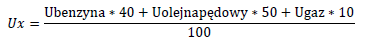 Gdzie:Ux – upust podlegający ocenie ofertUbenzyna – upust od ceny benzynyUolejnapędowy – upust od ceny oleju napędowegoUgaz – upust od ceny gazu LPGUwaga!Jeżeli Wykonawca omyłkowo zamiast groszy określi rabat w formacie 0,XX zł lub 0,XX PLN, Zamawiający dokona przeliczenia na pełne grosze.Maksymalną liczbę punktów otrzyma Wykonawca, który zaproponuje najwyższy upust, spośród ofert niepodlegających odrzuceniu, natomiast pozostali Wykonawcy otrzymają odpowiednio mniejszą liczbę punktów zgodnie z poniższym wzorem: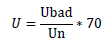 gdzie:U – oznacza liczbę punktów przyznanych badanej ofercie w kryterium „upust”.Un – oznacza najwyższy upust zaproponowany w ofertach podlegających badaniuUbad – oznacza upust zaproponowany w ofercie badanej4. W ramach w kryterium „Liczba stacji honorujących karty paliwowe obsługiwane przez Wykonawcę w miastach” (15 pkt.) ocenie podlega suma liczby stacji, na których honorowane będą karty paliwowe obsługiwane przez Wykonawcę w następujących miastach:UWAGA!Zamawiający wymaga, aby w każdym z ww. miast była czynna co najmniej 1 stacja honorująca karty paliwowe Wykonawcy.Maksymalną liczbę otrzyma Wykonawca, który zaproponuje największą łączną liczbę stacji czynnych w tych miastach, spośród ofert niepodlegających odrzuceniu, natomiast pozostali Wykonawcy otrzymają odpowiednio mniejszą liczbę punktów zgodnie z poniższym wzorem: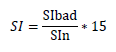 gdzie:SI - oznacza liczbę punktów przyznanych badanej ofercie w kryterium „Liczba stacji honorujących karty paliwowe obsługiwane przez Wykonawcę w miastach”.SIbad – oznacza liczbę stacji zaproponowaną w ofercie badanej;SIn – oznacza największą liczbę stacji w miastach.5. Maksymalną liczbę punktów w kryterium „Liczba stacji w Polsce honorujących karty paliwowe obsługiwane przez Wykonawcę” (10 pkt.) otrzyma Wykonawca, który zaproponuje największą liczbę stacji w Polsce honorujących karty paliwowe obsługiwane przez Wykonawcę spośród ofert niepodlegających odrzuceniu, natomiast pozostali Wykonawcy otrzymają odpowiednio mniejszą liczbę punktów zgodnie poniższym wzorem: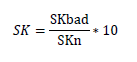 gdzie: SK – oznacza liczbę punktów przyznanych badanej ofercie w kryterium „Liczba stacji w Polsce honorujących karty paliwowe obsługiwane przez Wykonawcę”. SKbad – oznacza liczbę stacji w Polsce honorujących karty paliwowe obsługiwane przez Wykonawcę zaproponowaną w ofercie badanej. SKn – oznacza największą liczbę stacji w Polsce honorujących karty paliwowe obsługiwane przez Wykonawcę 6. Maksymalną liczbę punktów w kryterium „Dodatkowe funkcjonalności kart paliwowych” (5 pkt.) otrzyma Wykonawca, który zaproponuje najwięcej dodatkowych funkcjonalności, spośród ofert niepodlegających odrzuceniu, natomiast pozostali Wykonawcy otrzymają odpowiednio mniejszą liczbę punktów zgodnie z poniższym punktacją: 5 punktów – w przypadku zaoferowania funkcjonalności płacenia za przejazd płatnymi odcinkami dróg oraz funkcjonalności opłaty za parkingi co najmniej w miastach siedzibach Instytutów (jeżeli zostały ustanowione strefy płatnego parkowania), 3 punkty – w przypadku zaoferowania funkcjonalności płacenia za przejazd płatnymi odcinkami dróg lub funkcjonalności opłaty za parkingi co najmniej w miastach siedzibach Instytutów (jeżeli zostały ustanowione strefy płatnego parkowania), 0 punktów – brak dodatkowych funkcjonalności. 7. Punktacja przyznawana ofertom w w/w kryteriach będzie liczona z dokładnością do dwóch miejsc po przecinku. 8. Za ofertę najkorzystniejszą zostanie uznana ta oferta, która uzyska najwyższą sumę punktów. 9. Jeżeli nie można wybrać najkorzystniejszej oferty z uwagi na to, że dwie lub więcej ofert przedstawia taki sam bilans ceny i innych kryteriów oceny ofert, Zamawiający spośród tych ofert wybiera ofertę z najniższą ceną, a jeżeli zostały złożone oferty o takiej samej cenie, Zamawiający wezwie Wykonawców, którzy złożyli te oferty, do złożenia w terminie określonym przez Zamawiającego ofert dodatkowych. Wykonawcy składając oferty dodatkowe, nie mogą zaoferować cen wyższych niż zaoferowali w złożonych ofertach. 10. Zamawiający wybiera najkorzystniejszą ofertę w terminie związania ofertą określonym w rozdziale XIV SWZ ust. 1. 11. Jeżeli termin związania ofertą upłynie przed wyborem najkorzystniejszej oferty, Zamawiający wezwie Wykonawcę, którego oferta otrzymała najwyższą ocenę, do wyrażenia w wyznaczonym przez Zamawiającego terminie pisemnej zgody na wybór jego oferty. W przypadku braku zgody oferta podlega odrzuceniu, a Zamawiający zwraca się o wyrażenie takiej zgody do kolejnego Wykonawcy, którego oferta została najwyżej oceniona, chyba, że zachodzą przesłanki unieważnienia postępowania, o których mowa w art. 255 ustawy Pzp. XVII. WYMAGANIA DOTYCZĄCE ZABEZPIECZENIA NALEŻYTEGO WYKONANIA UMOWY Zamawiający nie wymaga wniesienia zabezpieczenia należytego wykonania umowy. XVIII. INFORMACJE O FORMALNOŚCIACH, JAKIE MUSZĄ ZOSTAĆ DOPEŁNIONE PO WYBORZE OFERTY W CELU ZAWARCIA UMOWY W SPRAWIE ZAMÓWIENIA PUBLICZNEGO 1. Zamawiający zawiera umowę w sprawie zamówienia publicznego, z uwzględnieniem art. 577 ustawy Pzp, w terminie nie krótszym niż 10 dni od dnia przesłania zawiadomienia o wyborze najkorzystniejszej oferty, jeżeli zawiadomienie to zostało przesłane przy użyciu środków komunikacji elektronicznej, albo 15 dni, jeżeli zostało przesłane w inny sposób.2. Zamawiający może zawrzeć umowę w sprawie zamówienia publicznego przed upływem terminu, o którym mowa w ust. 1, jeżeli w postępowaniu o udzielenie zamówienia złożono tylko jedną ofertę.3. Wykonawca, którego oferta została wybrana jako najkorzystniejsza, zostanie poinformowany przez Zamawiającego o miejscu i terminie podpisania umowy.4. Wykonawca, o którym mowa w ust. 3, ma obowiązek zawrzeć umowę w sprawie zamówienia na warunkach określonych w projektowanych postanowieniach umowy, które stanowią Załącznik Nr 2 do SWZ. Umowa zostanie uzupełniona o zapisy wynikające ze złożonej oferty.5. Przed podpisaniem umowy Wykonawcy wspólnie ubiegający się o udzielenie zamówienia (w przypadku wyboru ich oferty jako najkorzystniejszej) przedstawią Zamawiającemu umowę regulującą współpracę tych Wykonawców.6. Jeżeli Wykonawca, którego oferta została wybrana jako najkorzystniejsza, uchyla się od zawarcia umowy w sprawie zamówienia publicznego Zamawiający może dokonać ponownego badania i oceny ofert spośród ofert pozostałych w postępowaniu Wykonawców albo unieważnić postępowanie.7. Wykonawca zobowiązany jest przed zawarciem umowy przekazać potwierdzoną za zgodność z oryginałem kopię polisy OC wraz z dowodem opłacenia w zakresie prowadzonej działalności związanej z przedmiotem zamówienia, ważnej w całym okresie realizacji zamówienia. Przekazana kopia i jej dalsze kopie wykonane przez Zamawiającego będą stanowiły załącznik do umowy.XIX. ŚRODKI OCHRONY PRAWNEJ PRZYSŁUGUJĄCE WYKONAWCY1. Wykonawcom, a także innemu podmiotowi, jeżeli ma lub miał interes w uzyskaniu zamówienia oraz poniósł lub może ponieść szkodę w wyniku naruszenia przez Zamawiającego przepisów ustawy, przysługują środki ochrony prawnej na zasadach przewidzianych w dziale IX ustawy Pzp (art. 505–590).2. Środki ochrony prawnej wobec ogłoszenia wszczynającego postępowanie o udzielenie zamówienia oraz dokumentów zamówienia przysługują również organizacjom wpisanym na listę, o której mowa w art. 469 pkt 15 ustawy Pzp, oraz Rzecznikowi Małych i Średnich Przedsiębiorców.3. Odwołanie przysługuje na:1) niezgodną z przepisami ustawy czynność Zamawiającego, podjętą w postępowaniu o udzielenie zamówienia, w tym na projektowane postanowienie umowy;2) zaniechanie czynności w postępowaniu o udzielenie zamówienia, do której Zamawiający był obowiązany na podstawie ustawy.4. Odwołanie wnosi się do Prezesa Izby. Odwołujący przekazuje kopię odwołania Zamawiającemu przed upływem terminu do wniesienia odwołania w taki sposób, aby mógł on zapoznać się z jego treścią przed upływem tego terminu.5. Odwołanie wobec treści ogłoszenia lub treści dokumentów zamówienia wnosi się w terminie 10 dni od dnia publikacji ogłoszenia w DUUE lub zamieszenia dokumentów zamówienia na stronie internetowej.6. Odwołanie wnosi się w terminie:1) 10 dni od dnia przekazania informacji o czynności Zamawiającego stanowiącej podstawę jego wniesienia, jeżeli informacja została przekazana przy użyciu środków komunikacji elektronicznej,2) 15 dni od dnia przekazania informacji o czynności Zamawiającego stanowiącej podstawę jego wniesienia, jeżeli informacja została przekazana w sposób inny niż określony w pkt 1).7. Odwołanie w przypadkach innych niż określone w pkt 5 i 6 wnosi się w terminie 10 dni od dnia, w którym powzięto lub przy zachowaniu należytej staranności można było powziąć wiadomość o okolicznościach stanowiących podstawę jego wniesienia.8. Na orzeczenie Izby oraz postanowienie Prezesa Izby, o którym mowa w art. 519 ust. 1 ustawy Pzp, stronom oraz uczestnikom postępowania odwoławczego przysługuje skarga do sądu.9. W postępowaniu toczącym się wskutek wniesienia skargi stosuje się odpowiednio przepisy ustawy z dnia 17 listopada 1964 r. - Kodeks postępowania cywilnego o apelacji, jeżeli przepisy niniejszego rozdziału nie stanowią inaczej.10. Skargę wnosi się do Sądu Okręgowego w Warszawie - sądu zamówień publicznych, zwanego dalej "sądem zamówień publicznych".11. Skargę wnosi się za pośrednictwem Prezesa Izby, w terminie 14 dni od dnia doręczenia orzeczenia Izby lub postanowienia Prezesa Izby, o którym mowa w art. 519 ust. 1 ustawy Pzp., przesyłając jednocześnie jej odpis przeciwnikowi skargi. Złożenie skargi w placówce pocztowej operatora wyznaczonego w rozumieniu ustawy z dnia 23 listopada 2012 r. - Prawo pocztowe jest równoznaczne z jej wniesieniem.12. Prezes Izby przekazuje skargę wraz z aktami postępowania odwoławczego do sądu zamówień publicznych w terminie 7 dni od dnia jej otrzymania.XX. INFORMACJE DODATKOWE1. Zamawiający nie przewiduje rozliczenia w walutach obcych.2. Zamawiający nie przewiduje zwrotu kosztów udziału w postępowaniu, poza przypadkiem określonym w art. 261 ustawy Pzp.3. Zamawiający nie przewiduje udzielania zaliczek na poczet wykonania zamówienia.4. Zamawiający nie przewiduje zawarcia umowy ramowej, o której mowa w art. 311–315 ustawy Pzp.5. Zamawiający nie dopuszcza możliwości złożenia oferty wariantowej, o której mowa w art. 92 ustawy Pzp, tzn. oferty przewidującej odmienny sposób wykonania zamówienia niż określony w niniejszej SWZ.6. Zamawiający nie dopuszcza możliwości złożenia ofert w postaci katalogów elektronicznych.7. Zamawiający nie przewiduje przeprowadzenia aukcji elektronicznej, o której mowa w art. 227–238 ustawy Pzp.XXI. KLAUZULA RODOZgodnie z art. 13 ust. 1 i 2 rozporządzenia Parlamentu Europejskiego i Rady (UE) 2016/679 z dnia 27 kwietnia 2016 r. w sprawie ochrony osób fizycznych w związku z przetwarzaniem danych osobowych i w sprawie swobodnego przepływu takich danych oraz uchylenia dyrektywy 95/46/WE (ogólne rozporządzenie o ochronie danych) (Dz. Urz. UE L 119 z 04.05.2016, str. 1), dalej „RODO”, informuję, że:    a) Administratorem Pani/Pana danych osobowych jest SIEĆ BADAWCZA ŁUKASIEWICZ - WARSZAWSKI INSTYTUT TECHNOLOGICZNY, ul. Racjonalizacji, nr 6/8 02-673 Warszawa, SEKRETARIAT@WIT.LUKASIEWICZ.GOV.PL.    b) inspektorem ochrony danych osobowych w SIEĆ BADAWCZA ŁUKASIEWICZ - WARSZAWSKI INSTYTUT TECHNOLOGICZNY jest Pan/Pani: Jakub Kureczko, ido@wit.lukasiewicz.gov.pl, 228539774.    c) Pani/Pana dane osobowe przetwarzane będą na podstawie art. 6 ust. 1 lit. c RODO w celu związanym z postępowaniem o udzielenie zamówienia publicznego pn. Bezgotówkowy zakup paliw płynnych, płynów eksploatacyjnych, akcesoriów samochodowych oraz usług mycia i odkurzania pojazdów i innych usług, prowadzonym w trybie przetargu nieograniczonego.    d) Odbiorcami Pani/Pana danych osobowych będą osoby lub podmioty, którym udostępniona zostanie dokumentacja postępowania.    e) Obowiązek podania przez Panią/Pana danych osobowych bezpośrednio Pani/Pana dotyczących jest wymogiem wynikającym z przepisów prawa.    f) Posiada Pani/Pan:1. na podstawie art. 15 RODO prawo dostępu do danych osobowych Pani/Pana dotyczących;  2. na podstawie art. 16 RODO prawo do sprostowania Pani/Pana danych osobowych (skorzystanie z prawa do sprostowania nie może skutkować zmianą wyniku postępowania o udzielenie zamówienia publicznego ani zmianą postanowień umowy w zakresie niezgodnym z obowiązującymi przepisami oraz nie może naruszać integralności protokołu oraz jego załączników);  3. na podstawie art. 18 RODO prawo żądania od administratora ograniczenia przetwarzania danych osobowych z zastrzeżeniem przypadków, o których mowa w art. 18 ust. 2 RODO (prawo do ograniczenia przetwarzania nie ma zastosowania w odniesieniu do przechowywania, w celu zapewnienia korzystania ze środków ochrony prawnej lub w celu ochrony praw innej osoby fizycznej lub prawnej, lub z uwagi na ważne względy interesu publicznego Unii Europejskiej lub państwa członkowskiego).Zgłoszenie żądania ograniczenia przetwarzania, o którym mowa w art. 18 ust. 1 RODO, nie ogranicza przetwarzania danych osobowych do czasu zakończenia postępowania o udzielenie zamówienia.   4. prawo do wniesienia skargi do Prezesa Urzędu Ochrony Danych Osobowych, gdy uzna Pani/Pan, że przetwarzanie danych osobowych Pani/Pana dotyczących narusza przepisy RODO.    g) Nie przysługuje Pani/Panu:1. w związku z art. 17 ust. 3 lit. b, d lub e RODO prawo do usunięcia danych osobowych;2. prawo do przenoszenia danych osobowych, o którym mowa w art. 20 RODO; na podstawie art. 21 RODO prawo sprzeciwu, wobec przetwarzania danych osobowych, gdyż podstawą prawną przetwarzania Pani/Pana danych osobowych jest art. 6 ust. 1 lit. c RODO.3. na podstawie art. 21 RODO prawo sprzeciwu, wobec przetwarzania danych osobowych, gdyż podstawą prawną przetwarzania Pani/Pana danych osobowych jest art. 6 ust. 1 lit. c RODO.XXII. ZAŁĄCZNIKI DO SWZIntegralną częścią niniejszej SWZ stanowią następujące załączniki:1. Opis przedmiotu zamówienia – Załącznik nr 1;2. Projekt umowy w sprawie zamówienia publicznego – Załącznik nr 2;3. Oświadczenie o grupie kapitałowej – Załącznik nr 3;4. Wzór zobowiązania podmiotu trzeciego – Załącznik nr 4;5. Wykaz dostaw – Załącznik nr 5;6. Oświadczenie Wykonawców wspólnie ubiegających się o udzielenie zamówienia – Załącznik nr 6;7. Formularz Ofertowy – Załącznik nr 7;8. Oświadczenie własne wykonawcy o braku podstaw do wykluczenia w zakresie podstaw wykluczenia związanych z art. 5K Rozporządzenia 833/2014 oraz art. 7 ust. 1 Ustawy o Szczególnych Rozwiązaniach W Zakresie Przeciwdziałania Wspieraniu Agresji Na Ukrainę Oraz Służących Ochronie Bezpieczeństwa Narodowego – Załącznik nr 8; 9. Oświadczenie o aktualności informacji – Załącznik nr 9. Załącznik nr 1 Załącznik nr 2UMOWA nr ………………………2023zawarta w dniu …………………. 2023 r. w Warszawiepomiędzy: 673 Warszawa, ul. Racjonalizacji 6/8, wpisanym do rejestru przedsiębiorców prowadzonych przez Sąd Rejonowy dla Miasta Stołecznego Warszawy, w Warszawie XIII Wydział Gospodarczy Krajowego Rejestru Sądowego pod numerem KRS 0000858544, NIP: 525-000-85-19; Regon 387096477, który reprezentują: …………………………………………………………………………………………………..zwanym dalej „Zamawiającym” a ………………………… reprezentowanym przez: ……………………………………………………………………………………………………. ……………………………………………………………………………………………………. zwanym dalej „Wykonawcą” łącznie zwanymi dalej „Stronami”, a osobno „Stroną”, Niniejsza Umowa zostaje zawarta z Wykonawcą, który został wybrany w przeprowadzonym na podstawie art. 37 ust. 2 i 4 oraz art. 38 ust. 1 ustawy z dnia 11 września 2019 r. – Prawo zamówień publicznych (Dz.U. z 2021 r. poz. 1129 z późn. Zm.), dalej „Pzp”, postępowaniu o udzielenie zamówienia publicznego w trybie przetargu nieograniczonego, oznaczonego sygnaturą …………… pn. „Bezgotówkowy zakup paliw płynnych, płynów eksploatacyjnych, akcesoriów samochodowych oraz usług mycia i odkurzania pojazdów i innych usług dla Sieć Badawcza Łukasiewicz-Warszawskiego Instytutu Technologicznego”. § 1.Postanowienia wstępne1. Przedmiotem umowy jest bezgotówkowy zakup paliw płynnych, płynów eksploatacyjnych, akcesoriów samochodowych oraz usług mycia i odkurzania pojazdów i innych usług, na warunkach zawartych w ofercie Wykonawcy stanowiącej integralną część niniejszej Umowy, w okresie jej trwania, tj. 36 miesięcy od dnia zawarcia umowy  lub do wyczerpania kwoty Limitu określonego w § 8 ust. 1 niniejszej umowy, w zależności od tego co nastąpi pierwsze, z zastrzeżeniem możliwości zwiększenia limitu z wykorzystaniem prawa opcji. Umowa zostaje zawarta przez Zamawiającego w imieniu własnym. 2. Jeżeli nic innego nie wynika z postanowień Umowy, użyte w niej pojęcia oznaczają: 1) okres rozliczeniowy – ustalony w umowie przedział czasowy dla rozliczeń między Zamawiającym i Wykonawcą; 2) siła wyższa – nadzwyczajne zdarzenie zewnętrzne, niezależne od woli Stron, którego wystąpienia oraz skutków dla wykonania umowy, w chwili jej zawierania nie można było przewidzieć, uniemożliwiające wykonanie umowy w całości lub części, na stałe lub na pewien czas, któremu nie można zapobiec, ani przeciwdziałać przy zachowaniu należytej staranności Stron. Przejawami siły wyższej są w szczególności: a) klęski żywiołowe, w tym: pożar, trzęsienie ziemi, huragan, powódź, szadź, epidemie; b) akty władzy państwowej, w tym: stan wojenny, stan wyjątkowy, embarga, blokady itp.; c) działania wojenne, akty sabotażu, akty terrorystyczne; d) strajki powszechne lub inne niepokoje społeczne, w tym publiczne demonstracje z wyłączeniem strajków u Stron; 3) Limit – określona w umowie maksymalna wartość zobowiązania finansowego Zamawiającego za dostawy i usługi świadczone przez Wykonawcę w ramach umowy. Limit może ulec zmianie w związku z: a) Zastosowaniem Prawa Opcji b) Zawarcia aneksu uprawniającego Wykonawcę do zwiększenia wynagrodzenia umownego na podstawie przesłanek określonych w Umowie; 3. Opis przedmiotu zamówienia stanowi załącznik nr 1 do Umowy. 4. W przypadku rozbieżności pomiędzy postanowieniami Umowy i załączników, w kolejności stosuje się postanowienia: 1) Umowy; 2) Opisu Przedmiotu Zamówienia (załącznik nr 1); 3) Oferty Wykonawcy (załącznik nr 2). § 2.Zobowiązania ZamawiającegoZamawiający zobowiązuje się względem Wykonawcy do: 1) terminowego regulowania należności związanych z realizacją Umowy; 2) niezwłocznego przekazywania Wykonawcy informacji mających istotny wpływ na realizację Umowy; 3) niezwłocznego zgłaszania zagubienia lub kradzieży karty paliwowej wydawanych przez Wykonawcę w celu jej zablokowania przed nieautoryzowanym użyciem; 4) utrzymywania w należytym stanie technicznym, zgodnie z obowiązującymi przepisami prawa, pojazdów i kanistrów, do których będzie tankowane paliwo; 5) niezwłocznego zawiadomienia Wykonawcy o zmianie swoich danych zawartych w Umowie lub o każdej zmianie okoliczności mającej bądź mogącej mieć wpływ na wykonanie Umowy. Zawiadomienie to musi być dokonane pisemnie na adres wskazany w umowie, na fakturze lub innym dokumencie, na podstawie którego następuje płatność z tytułu realizacji umowy. Zawiadomienie to może być również dokonane zgodnie z postanowieniami umowy lub w inny sposób uzgodniony pomiędzy Stronami. § 3.Zobowiązania Wykonawcy1. Wykonawca oświadcza, że posiada całodobowe, obsługowe (z pracownikami, bez konieczności posiadania wyznaczonego pracownika do obsługi klienta w zakresie tankowania paliwa) czynne 24h/7 dni w tygodniu, stacje paliw na terenie całego kraju, honorujące karty paliwowe i warunki handlowe Wykonawcy. Aktualny wykaz stacji benzynowych stanowi załącznik nr 4 do Umowy/Aktualny wykaz stacji benzynowych Wykonawca upublicznia na stronie internetowej pod adresem:/wpisać adres/……………………… 2. Wykonawca oświadcza, że posiada koncesję na …………………………….. nr …………………………………., wydaną przez Prezesa Urzędu Regulacji Energetyki w dniu …………………………………………. ważną do dnia ……………………………. r. i zobowiązuje się do jej posiadania w całym okresie trwania niniejszej umowy. Na każde żądanie Zamawiającego Wykonawca przedłoży dokument potwierdzający posiadanie ważnej koncesji. 3. Wykonawca zobowiązuje się również do: 1) świadczenia dostaw i usług w ilości odpowiadającej realnym potrzebom Zamawiającego, z zachowaniem obowiązujących standardów jakościowych wskazanych w § 5 umowy; 2) nieodpłatnego wydania nowych kart paliwowych w terminie do 14 dni od dnia podpisania Umowy w ilości i rodzaju według wykazu kart stanowiącego załącznik nr 2 do Umowy; 3) Wystawiania i przekazywania Zamawiającemu faktury VAT niezwłocznie po zakończeniu Okresu rozliczeniowego; 4) posiadania w całym okresie obowiązywania niniejszej umowy, ważnej i opłaconej umowy ubezpieczenia od odpowiedzialności cywilnej w zakresie prowadzonej działalności na kwotę nie mniejszą niż 100 000 złotych (słownie: sto tysięcy złotych 00/100), związanej z przedmiotem zamówienia. Na każde żądanie Zamawiającego Wykonawca przedłoży dokument potwierdzający posiadanie ważnej umowy ubezpieczenia od odpowiedzialności cywilnej; 4. Wykonawca oświadcza, że paliwa sprzedawane na stacjach benzynowych spełniają standardy jakościowe określone w Umowie oraz ponosi pełną odpowiedzialność z tytułu szkód wywołanych wskutek niedotrzymania określonych norm jakościowych, w tym: uszkodzeń silnika. § 4.Karty paliwowe1. Wykonawca oferuje karty paliwowe dla programu flotowego marki …………., obejmujące funkcjonalność ……………………………… 2. Wykonawca zobowiązany jest do wydania nowych kart paliwowych według typu i w ilości wskazanej w Opisie przedmiotu zamówienia. 3. Za pierwsze wydanie nowych kart paliwowych dla Zamawiającego Wykonawca nie pobiera opłaty. 4. Wykonawca wyda Zamawiającemu nowe karty paliwowe w terminie do 14 dni od dnia zawarcia umowy. 5. Zamawiający jest zobowiązany zgłosić Wykonawcy każdy przypadek kradzieży, zaginięcia lub zniszczenia karty paliwowej. Zgłoszenie takie będzie dokonywane: 1) telefonicznie, pisemnie, faxem lub e-mailem i będzie zawierało: numer utraconej lub zniszczonej karty, typ karty, nazwę jednostki Zamawiającego, 2) za pomocą udostępnionej przez Wykonawcę strony internetowej. 6. Wykonawca jest zobowiązany do zablokowania utraconej lub zniszczonej karty paliwowej niezwłocznie, nie dłużej jednak niż w ciągu 6h od chwili zgłoszenia przez Zamawiającego. 7. Wykonawca wyda duplikat lub dokona wymiany zniszczonej karty paliwowej na nową, nie później jednak niż w terminie do 14 dni od dnia zgłoszenia, o którym mowa w ust. 4 pobierając opłatę w wysokości ……. złotych brutto za 1 kartę. 8. Na wniosek Zamawiającego, Wykonawca nieodpłatnie wyda Zamawiającemu nowe bezgotówkowe płatnicze karty paliwowe do nowo zakupionych pojazdów służbowych lub dla nowo zgłoszonych pracowników Zamawiającego w terminie do 14 dni od daty złożenia stosownego wniosku. 9. Koszty związane z obsługą kart paliwowych w całym okresie realizacji zamówienia ponosi Wykonawca. § 5.Warunki świadczenia Przedmiotu Umowy przez Wykonawcę1. Zakup paliwa do pojazdów będzie polegał na bezpośrednim tankowaniu paliwa do zbiorników paliwa samochodów i/lub do kanistrów przez posiadacza karty wystawionej na Zamawiającego. 2. Wykaz użytkowanych przez Zamawiającego pojazdów zawiera Załącznik nr 2 do niniejszej umowy. Zamawiający zastrzega sobie możliwość zmiany pojazdów służbowych lub uprawnionych osób, o czym powiadomi Wykonawcę w formie pisemnej. Powyższa zmiana nie będzie wymagała aneksu do umowy. 3. Strony ustalają następujące warunki odbioru oraz sposób rozliczenia i płatności za pobrane produkty: 1) odbioru paliw dokonywać będą upoważnieni kierowcy i pozostali pracownicy Zamawiającego na zasadach bezgotówkowych; 2) sprzedaż i ewidencja paliwa odbywać się będzie w systemie elektronicznych kart paliwowych zabezpieczonych pod kątem dostępu poufnym kodem PIN; 3) Wykonawca jest zobowiązany do dokładnej jednoznacznej identyfikacji miejsca, terminu i ilości pobranego paliwa z samochodem służbowym lub osobą, poprzez wystawienie dowodów wydania paliwa, które mają charakter wydruku z terminala obsługującego karty paliwowe; 4) dowód wydania, o którym mowa w pkt 3 zawiera co najmniej następujące informacje: a) lokalizacja stacji paliw (miejscowość i nazwę stacji paliw, itp.), b) nr karty, na którą dokonywana była transakcja, c) nr rejestracyjny pojazdu (dla kart przypisanych do pojazdu) lub imię i nazwisko (w przypadku kart przypisanych do osoby), d) ilość wydanego paliwa, e) wartość wydanego paliwa, f) data i godzina transakcji, 4. Za datę sprzedaży uznaje się ostatni dzień danego okresu rozliczeniowego. 5. Ceny jednostkowe brutto paliw płynnych będą naliczane wg cen z danego dnia z danej stacji paliw, pomniejszone o rabat określony w § 8 ust. 2 umowy. 6. Wykonawca do faktury załącza zbiorcze zestawienie transakcji dokonywanych w danym okresie rozliczeniowym, które zawierać będzie m.in.: miejsce i datę dokonania transakcji, numer karty paliwowej, numer rejestracyjny, marka pojazdu, imię i nazwisko (w przypadku kart przypisanych do osoby), ilość paliwa, cenę brutto paliwa, należny rabat cenowy dla paliw. § 6.Podwykonawcy1. Wykonawca może zlecić wykonanie przedmiotu Umowy podwykonawcom, pod warunkiem że posiadają oni odpowiednie uprawnienia i kwalifikacje do ich wykonania. 2. Zlecenie wykonania części usług podwykonawcom nie zmienia treści zobowiązań Wykonawcy wobec Zamawiającego za wykonanie tej części dostaw. Wykonawca jest odpowiedzialny za działania, zaniechania, uchybienia i zaniedbania jego własnych pracowników lub przedstawicieli. 3. Wykonawca ponosi wobec Zamawiającego pełną odpowiedzialność za wszelkie czynności, których wykonanie powierzył podwykonawcom. Wykonawca odpowiada za działania i zaniechania podwykonawców jak za działania i zaniechania własne. 4. W przypadku zamiaru powierzenia wykonania choćby części zamówienia podwykonawcom, Wykonawca zobowiązany jest niezwłocznie zgłosić ten fakt Zamawiającemu w formie pisemnej na każdym etapie realizacji Umowy poprzez podanie nazwy, danych kontaktowych oraz przedstawicieli podwykonawcy. 5. Wykonawca ponosi pełną odpowiedzialność za dokonywanie w terminie wszelkich rozliczeń finansowych z podwykonawcami. § 7.Standardy jakościowe1. Wykonawca zapewnia paliwa spełniające wymogi jakościowe określone w: Rozporządzeniu Ministra Gospodarki z dnia 9 października 2015 roku w sprawie wymagań jakościowych paliw ciekłych (t.j. Dz. U. z 2015 r. poz. 1680 ze zm.), 2) normach PN-EN 228+A1:2017-06 Paliwa dla pojazdów silnikowych - dla benzyny bezołowiowej Pb 95 oraz PN-EN 590+A1:2017-06 Paliwa dla pojazdów silnikowych - dla oleju napędowego ON. 2. Wykonawca oświadcza, że paliwo odpowiada pod względem jakości wymaganiom polskich i unijnych norm jakościowych, jest wolne od wad fizycznych i prawnych oraz jest dopuszczone do obrotu prawnego. 3. Wykonawca na każde żądanie zamawiającego przedstawi dokumenty i świadectwa jakościowe paliw. 1. Przewidywane łączne wynagrodzenie Wykonawcy w okresie realizacji niniejszej Umowy (Limit) wynosi ………………………………… złotych brutto (słownie: ………………………….. złote ……./100), w tym podatek od towarów i usług VAT naliczony wg obowiązujących stawek, z tego: § 8.Limit1) zamówienie podstawowe …………………………………….zł brutto (słownie: …………………………………… złote ………../100); 2) zamówienie w ramach prawa opcji ……………………….. zł brutto (słownie: ……………………………………….. złote ………………………/100). 2. Rozliczenie z Zamawiającym za sprzedane paliwo odbywać się będzie po cenach detalicznych obowiązujących w chwili sprzedaży na stacjach paliw Wykonawcy, pomniejszonych o stały upust w wysokości: 1) ……..groszy brutto od detalicznej ceny brutto 1 litra benzyny; 2) ……..groszy brutto od detalicznej ceny brutto 1 litra oleju napędowego; 3) ……..groszy brutto od detalicznej ceny brutto 1 litra LPG; 3. Strony ustalają miesięczny okres rozliczeniowy. 4. Zamawiający wskazuje, że minimalna wartość świadczenia Stron w zakresie dostaw i usług wynikających z niniejszej umowy wynosi 50% kwoty, o której mowa w ust. 1 pkt 1. W zakresie pozostałej kwoty oraz prawa opcji Wykonawcy nie przysługują jakiekolwiek roszczenia związanie z niewykorzystania przedmiotu umowy w zakresie ilościowym lub wartościowym. 5. Wykonawca zobowiązany jest zgłosić Zamawiającemu, że kwota zamówienia podstawowego została wykorzystana. W związku z tym Wykonawca może samodzielnie określić w systemie dedykowanym do obsługi kart paliwowych limit zobowiązań Zamawiającego w wysokości równej kwocie przeznaczonej na sfinansowanie zamówienia podstawowego, określonej w §8 ust. 1 pkt 1 Umowy lub udostępnić Zamawiającemu możliwość określenia limitu finansowego na wszystkie posiadane karty do kwoty określonej w §8 ust. 1 pkt 1 Umowy. 6. W ramach Umowy ustanawia się Prawo opcji, zgodnie z którym przewidywane ilości szacunkowe paliwa do tankowania mogą zostać zwiększone do 20% wartości zamówienia podstawowego bez konieczności zmiany umowy w tym zakresie. Skorzystanie z Prawa opcji jest wyłącznym prawem każdego z Zamawiających wspólnie udzielających zamówienia. Wykonawca nie może składać roszczeń finansowych do Zamawiających o niewykorzystaną część zamówienia opcjonalnego. 7. Zamawiający może skorzystać z Prawa opcji po przekazaniu Wykonawcy oświadczenia o skorzystaniu z Prawa opcji w całości lub części, wskazując kwotę zwiększenia Limitu. § 9.Rozliczenia i płatności1. Podstawą dokonania zapłaty za zakupione paliwa płynne, płyny eksploatacyjne, akcesoria samochodowe oraz usługi mycia i odkurzania pojazdów i inne usługi, są faktury VAT wystawione przez Wykonawcę. 2. Należność za zakupione paliwo przekazana będzie przez Zamawiającego przelewem na rachunek bankowy w terminie 30 dni od daty złożenia prawidłowo wystawionej faktury VAT. 3. Datą dokonania zapłaty należności z faktury będzie data obciążenia rachunku bankowego Zamawiającego. 4. Wykonawca, zgodnie z ustawą z dnia 9 listopada 2018 r. o elektronicznym fakturowaniu w zamówieniach publicznych, koncesjach na roboty budowlane lub usługi oraz partnerstwie publiczno- prywatnym (t.j. Dz. U. z 2020 poz. 1666) ma możliwość przesyłania ustrukturyzowanych faktur elektronicznych drogą elektroniczną za pośrednictwem Platformy Elektronicznego Fakturowania. Zamawiający posiada konto na platformie nr PEPPOL: …………...Jednocześnie Zamawiający nie dopuszcza wysyłania i odbierania za pośrednictwem platformy innych ustrukturyzowanych dokumentów elektronicznych                     z wyjątkiem faktur korygujących. 5. Przy realizacji postanowień niniejszej umowy Strony zobowiązane są do stosowania mechanizmu podzielonej płatności dla towarów i usług wymienionych w załączniku nr 15 ustawy z dnia 11 marca 2004 r. o podatku od towarów i usług (t. j. Dz.U. z 2021 r. poz. 685 z późn. zm.). 6. Wykonawca oświadcza, że numer rachunku bankowego wskazany we wszystkich fakturach wystawianych do przedmiotowej umowy należy do Wykonawcy i jest: a) rachunkiem rozliczeniowym, wskazanym w zgłoszeniu identyfikacyjnych lub zgłoszeniu aktualizacyjnym i potwierdzonym przy wykorzystaniu STIR, dla którego zgodnie z Rozdziałem 3a ustawy z dnia 29 sierpnia 1997 r. Prawo bankowe (t. j. Dz.U. z 2020 r. poz. 1896 ze zm.) prowadzony jest rachunek VAT; lub b) rachunkiem powiązanym z rachunkiem rozliczeniowym, wskazanym w zgłoszeniu identyfikacyjnych lub zgłoszeniu aktualizacyjnym i potwierdzonym przy wykorzystaniu STIR, dla którego zgodnie z Rozdziałem 3a ustawy z dnia 29 sierpnia 1997 r. Prawo bankowe (t. j. Dz.U. z 2020 r. poz. 1896.) prowadzony jest rachunek VAT. Rachunek powiązany stanowi rachunek wirtualny stosowany przez Wykonawcę w celu zautomatyzowania rozliczeń, którego użycie powoduje, że system bankowy sam rozpoznaje wszystkie parametry przelewu i automatycznie księguje wpłaty na rachunek główny (rozliczeniowy) prowadzony na rzecz Wykonawcy. Jest to rachunek „techniczny” powiązany z rachunkiem głównym, którym jest rachunek rozliczeniowy zamieszczony w Wykazie podatników VAT.” 7. Wykonawca, który w dniu podpisania umowy nie jest czynnym podatnikiem VAT, a podczas obowiązywania umowy, stanie się takim podatnikiem, zobowiązuje się do niezwłocznego powiadomienia Zamawiającego o tym fakcie oraz o wskazanie rachunku rozliczeniowego, na który ma wpływać wynagrodzenie, dla którego prowadzony jest rachunek VAT. 8. Jeżeli Zamawiający nie ureguluje należności za dwie kolejne faktury, Wykonawca uprawniony jest do wstrzymania realizacji umowy bez dodatkowego wezwania do zapłaty faktury. 9. W przypadku, gdy zgodnie z obowiązującymi przepisami do rozliczeń między Stronami zastosowana zostanie forma noty księgowej lub noty księgowej – korekta, obowiązują zasady płatności takie jak określono powyżej (dot. naliczania kar umownych). 10. Do każdej faktury zostanie doliczony podatek VAT zgodnie z obowiązującymi przepisami. 11. Płatności realizowane będą na konto wskazane na doręczonym Zamawiającemu dokumencie rozliczeniowym. 12. W przypadku opóźnienia zapłaty, Wykonawcy przysługują odsetki za zwłokę w płatności w wysokości określonej w ustawie z dnia 8 marca 2013 r. o przeciwdziałaniu nadmiernym opóźnieniom w transakcjach handlowych (t. j. Dz.U. z 2021 r. poz. 424). 13. O zmianach danych kont bankowych lub danych adresowych Strony zobowiązują się wzajemnie powiadamiać pod rygorem poniesienia kosztów związanych z nieprawidłowymi operacjami bankowymi. § 10.Postępowanie reklamacyjne1. Zamawiający ma prawo złożyć reklamację dotyczącą standardów jakościowych obsługi, świadczenia usług, jakości paliw, ilości tankowanych paliw, jakości asortymentu. 2. Wykonawca jest zobowiązany do rozpatrzenia każdej reklamacji i udzielenia odpowiedzi Zamawiającemu w terminie 14 dni od chwili jej złożenia. 3. Zamawiającemu przysługuje reklamacja w przypadku braku kontaktu lub utrudnionego kontaktu z Wykonawcą. W takim przypadku Wykonawca zobowiązany jest do pilnego zapewnienia prawidłowego kontaktu, z wyznaczeniem nowego opiekuna włącznie. 4. W przypadku uznania reklamacji Wykonawca pokrywa wartość poniesionej szkody do wysokości udokumentowanej odpowiednimi rachunkami (np. za naprawę). Zakończenie postępowania reklamacyjnego u Wykonawcy nie zamyka Zamawiającemu postępowania na drodze sądowej. § 11.Kary umowne1. Ustala się kary umowne w następujących wypadkach i wysokościach: 1) Wykonawca zapłaci Zamawiającemu karę umowną za odstąpienie od umowy z powodu okoliczności, za które odpowiada Wykonawca - w wysokości 10% wartości Limitu określonego w § 8 ust. 1 umowy; 2) Wykonawca zobowiązany jest zapłacić karę umowną Zamawiającemu: a) w przypadku gdy zgodnie z raportem niezależnego laboratorium akredytowanego, przedmiot umowy nie będzie spełniał wymogów zawartych w Rozporządzeniu Ministra Gospodarki z dnia 9 października 2015 roku w sprawie wymagań jakościowych dla paliw ciekłych (Dz. U. 2015 r. poz. 1680 ze zm.), Polskich Normach PN-EN ISO 4259:2009, PN-EN 590+A1:2017-06, PN-EN 228+A1:2017-06, a także w Aprobatach Europejskich i Świadectwie jakości – w wysokości 1000,00 zł za każdy stwierdzony przypadek; b) w razie nienależytego wykonania umowy przez Wykonawcę z powodu okoliczności, za które odpowiada Wykonawca – w wysokości 200,00 zł brutto za każdy stwierdzony przypadek, Zamawiający poinformuje Wykonawcę pisemnie tj. wskaże okoliczności niemożności zatankowania, potwierdzone podpisem pracownika stacji paliw, na której nie doszło do prawidłowej realizacji umowy. W przypadku odmowy podpisu pracownika stacji paliw albo w przypadku innej niemożności uzyskania tego podpisu, wystarczającą będzie notatka służbowa sporządzona przez kierowcę Zamawiającego z informacją o odmowie podpisu pracownika stacji paliw albo innej niemożności uzyskania tego podpisu; 2. Niezależnie od kar umownych, o których mowa w ust. 1-2, Zamawiający zastrzega sobie prawo do żądania od Wykonawcy odszkodowania przenoszącego wysokość zastrzeżonej kary w przypadku niewykonania lub nienależytego wykonania umowy. 3. Maksymalna wysokość kar, których mogą dochodzić Strony nie może przekroczyć 100% wynagrodzenia brutto określonego w § 8 ust. 1. 4. Zapłata kar umownych nie zwalnia Wykonawcy od obowiązku wykonania umowy. 5. Zamawiający zapłaci Wykonawcy za opóźnienie w zapłacie faktury VAT odsetki ustawowe za opóźnienie, począwszy od dnia następnego po upływie terminu płatności, o którym mowa w § 9 ust. 2 umowy. 6. W sytuacji gdy kary umowne nie pokrywają szkody poniesionej wskutek naruszenia umowy, Stronom przysługuje prawo żądania odszkodowania na zasadach ogólnych. 7. Niezależnie od sposobu rozliczenia kar umownych, Strona występująca z żądaniem zapłaty kary umownej wystawi na rzecz drugiej Strony notę księgową (obciążeniową) na kwotę należnych kar umownych. 8. Wykonawca wyraża zgodę na bieżące potrącenia z kwot za zakupione paliwo wskazanych w otrzymanych przez Zamawiającego fakturach, sum pieniężnych wynikających z naliczonych zgodnie z umową kar umownych, z zastrzeżeniem ograniczeń wynikających z ustawy o szczególnych rozwiązaniach związanych z zapobieganiem, przeciwdziałaniem i zwalczaniem COVID-19, innych chorób zakaźnych oraz wywołanych nimi sytuacji kryzysowych. § 12.Siła wyższa1. Strony zobowiązują się wzajemnie do niezwłocznego informowania o zaistnieniu okoliczności stanowiącej siłę wyższą, o przewidywanym czasie jej trwania i przewidywanych skutkach dla umowy oraz ustaniu powyższych okoliczności. 2. Jeżeli oddziaływanie siły wyższej, a nawet prognoza czasu jej oddziaływania wskazuje na uniemożliwienie wypełnienia obowiązków którejkolwiek ze Stron przez okres dłuższy niż jeden miesiąc, Strony przystąpią niezwłocznie do renegocjacji umowy. 3. Strony zobowiązują się do dołożenia należytej staranności w celu zminimalizowania czasu trwania siły wyższej i jej skutków. § 13.Dopuszczalne zmiany zawartej Umowy1. Dopuszczalna jest zmiana Umowy, w stosunku do treści Oferty, na podstawie której dokonany został wybór Wykonawcy, polegająca na zmianie wynagrodzenia za przedmiot zamówienia (Limitu) w wyniku zaistnienia co najmniej jednej z następujących przesłanek: 1) zmian regulacji prawnych obowiązujących w dniu podpisania umowy w przypadku zmiany stawki podatku VAT lub podatku akcyzowego – nastąpi zmiana ceny umowy w stopniu odpowiadającym zmianie stawki podatku VAT lub podatku akcyzowego (+/-). Limit brutto Wykonawcy ulega zmianie (zmniejszeniu bądź zwiększeniu) wyłącznie w przypadku wejścia w życie zmiany przepisów w zakresie wysokości podatku od towarów i usług (VAT) lub podatku akcyzowego mających zastosowanie w czasie realizacji niniejszej umowy. Wówczas, Limit brutto Wykonawcy za część dostaw wykonaną po terminie wejścia w życie zmian podatku VAT lub podatku akcyzowego ulegnie stosownym zmianom natomiast wartość wynagrodzenia netto pozostanie bez zmian. Zmiana wynagrodzenia dotyczy wyłącznie okresu, po wejściu w życie zmian podatku VAT lub podatku akcyzowego w zakresie przedmiotu niniejszej umowy, 2) zmiany wysokości minimalnego wynagrodzenia za pracę lub wysokości minimalnej stawki godzinowej, ustalonych na podstawie przepisów ustawy z dnia 10 października 2002 r. o minimalnym wynagrodzeniu za pracę pod warunkiem, że zmiana ta skutkować będzie zwiększeniem kosztów po stronie Wykonawcy związanych z realizacją niniejszej umowy z uwagi na zwiększenie wynagrodzeń pracowników, którzy otrzymują wynagrodzenie w wysokości minimalnego wynagrodzenia za pracę lub jego odpowiednią cześć (w przypadku pracowników zatrudnionych w wymiarze niższym niż pełen etat), bezpośrednio biorących udział w realizacji niniejszej umowy. W takim przypadku Wykonawca ma obowiązek w terminie 30 dni od dnia wprowadzenia zmiany wysokości minimalnego wynagrodzenia złożyć do Zamawiającego pisemny wniosek, w którym musi wykazać rzeczywisty wpływ zmiany minimalnego wynagrodzenia na zwiększenie kosztów realizacji umowy, przedstawiając w jego treści szczegółowe wyliczenia i zależności między zmianą wysokości minimalnego wynagrodzenia a wzrostem kosztów realizacji umowy oraz oświadczenie o liczbie pracowników zatrudnionych na umowę o pracę, którzy realizują przedmiot umowy w tym w zależności od rodzaju zmiany – wymiar ich czasu pracy, okres ich zatrudnienia. Zamawiający w terminie 10 dni roboczych od dnia złożenia wniosku ocenia, czy Wykonawca wykazał rzeczywisty wpływ zmiany na wzrost kosztów realizacji niniejszej umowy. Wynagrodzenie Wykonawcy ulega zmianie wyłącznie w przypadku wejścia w życie zmiany przepisów w zakresie wysokości minimalnego wynagrodzenia za pracę mających zastosowanie w czasie realizacji niniejszej umowy. Wówczas, wynagrodzenie Wykonawcy za część prac wykonywaną po terminie wprowadzenia zmiany ulegnie stosownym zmianom. Jeżeli wniosek Wykonawcy nie będzie uzasadniał zmiany wynagrodzenia, Zamawiający na taką zmianę nie wyrazi zgody. Wniosek może dotyczyć wyłącznie okresu, po złożeniu wniosku przez Wykonawcę (sprzedawcę), 3) zmiany zasad podlegania ubezpieczeniom społecznym lub ubezpieczeniu zdrowotnemu lub wysokości stawki składki na ubezpieczenia społeczne lub zdrowotne, pod warunkiem wykazania przez Wykonawcę rzeczywistego wpływu zmian zasad podlegania ubezpieczeniom społecznym lub ubezpieczeniu zdrowotnemu lub wysokości stawki składki na ubezpieczenia społeczne lub zdrowotne na zwiększenie kosztów związanych z realizacją niniejszej umowy. W takim przypadku Wykonawca ma obowiązek w terminie 30 dni od wprowadzenia zmian złożyć do Zamawiającego pisemny wniosek, w którym musi wykazać rzeczywisty wpływ zmiany zasad podlegania ubezpieczeniom społecznym lub ubezpieczeniu zdrowotnemu lub wysokości stawki składki na ubezpieczenia społeczne lub zdrowotne na zwiększenie kosztów realizacji umowy, przedstawiając w jego treści szczegółowe wyliczenia i zależności między zmianą zasad przyznawania a wzrostem kosztów realizacji niniejszej umowy. Zamawiający w terminie 10 dni roboczych od dnia złożenia wniosku ocenia, czy Wykonawca wykazał rzeczywisty wpływ zmian w zakresie podlegania lub zmian wysokości składek na wzrost kosztów realizacji niniejszej umowy. Wynagrodzenie Wykonawcy ulega zmianie wyłącznie w przypadku wejścia w życie zmiany przepisów w zakresie zasad podlegania ubezpieczeniom społecznym lub ubezpieczeniu zdrowotnemu lub wysokości stawki składki na ubezpieczenia społeczne lub zdrowotne mających zastosowanie w czasie realizacji niniejszej umowy. Wówczas, wynagrodzenie Wykonawcy za część prac wykonywaną po terminie wprowadzenia zmiany ulegnie stosownym zmianom. Jeżeli wniosek Wykonawcy nie będzie uzasadniał zmiany wynagrodzenia, Zamawiający na taką zmianę nie wyrazi zgody. Wniosek może dotyczyć wyłącznie okresu, po złożeniu wniosku przez Wykonawcę, 4) zmiany zasad gromadzenia i wysokości wpłat do pracowniczych planów kapitałowych, o których mowa w ustawie z dnia 4 października 2018 r. o pracowniczych planach kapitałowych, z zastrzeżeniem, że dotyczy to wyłącznie zamiany zasad wprowadzonych na szczeblu ustawowym. Niniejsza przesłanka nie będzie miała zastosowania do zmiany zasad gromadzenia i wysokości wpłat do pracowniczych planów kapitałowych poczynionych na szczeblu wykonawca (pracodawca) - pracownik. W takim przypadku Wykonawca ma obowiązek w terminie 30 dni od dnia wprowadzenia zmiany zasad gromadzenia i wysokości wpłat do pracowniczych planów kapitałowych złożyć do Zamawiającego pisemny wniosek, w którym musi wykazać rzeczywisty wpływ zmiany zasad gromadzenia i wysokości wpłat do pracowniczych planów kapitałowych na zwiększenie lub zmniejszenie kosztów realizacji niniejszej umowy, przedstawiając w jego treści szczegółowe wyliczenia i zależności między zmianą gromadzenia i wysokości wpłat do pracowniczych planów kapitałowych, a wzrostem lub spadkiem kosztów realizacji niniejszej umowy oraz oświadczenie o liczbie pracowników realizujących przedmiot umowy objętych pracowniczym planami kapitałowymi. Zamawiający w terminie 10 dni roboczych od dnia złożenia wniosku ocenia, czy Wykonawca wykazał rzeczywisty wpływ zmian na wzrost lub spadek kosztów realizacji umowy. Wynagrodzenie Wykonawcy ulega zmianie w przypadku wejścia w życie zmiany przepisów w zakresie zasad gromadzenia i wysokości wpłat do pracowniczych planów kapitałowych mających zastosowanie w czasie realizacji niniejszej umowy. Wówczas, wynagrodzenie Wykonawcy za część prac wykonywaną po terminie wprowadzenia zmiany ulegnie stosownym zmianom. Jeżeli wniosek Wykonawcy nie będzie uzasadniał zmiany wynagrodzenia, Zamawiający na taką zmianę nie wyrazi zgody. Wniosek może dotyczyć wyłącznie okresu, po złożeniu wniosku przez Wykonawcę. 2. Zmiana wynagrodzenia, o której mowa w ust. 1 pkt 2 - 4 jest możliwa po 12 miesiącach od dnia zawarcia Umowy i jest możliwa wyłącznie w stosunku do niewykonanej części Umowy w przypadku udowodnienia przez Wykonawcę, że wskazana zmiana ma wpływ na koszty wykonania umowy. Zmiana wynagrodzenia w przypadku, o którym mowa w ust. 1 pkt 1 jest możliwa w okresie wcześniejszym niż wskazany w zdaniu pierwszym, jednakże dopiero od dnia wejścia w życie przepisów zmieniających stawkę podatku VAT lub podatku akcyzowego w zakresie przedmiotu niniejszej umowy i wyłącznie w stosunku do niewykonanej części umowy. Wykonawca jest uprawniony do złożenia pisemnego wniosku o zmianę Umowy w zakresie płatności wynikających z faktur wystawionych po wejściu w życie przepisów zmieniających stawkę podatku od towarów i usług lub podatku akcyzowego. Wniosek powinien zawierać wyczerpujące uzasadnienie faktyczne i wskazanie podstaw prawnych zmiany stawki podatku od towarów i usług lub podatku akcyzowego oraz dokładne wyliczenie kwoty wynagrodzenia należnego Wykonawcy po zmianie Umowy 3. Zmiana Umowy w zakresie zmiany wynagrodzenia z przyczyn określonych w ust. 1 pkt 1 obejmować będzie wyłącznie płatności za dostawy, których w dniu zmiany odpowiednio stawki podatku VAT lub podatku akcyzowego jeszcze nie wykonano. 4. Obowiązek wykazania wpływu zmian, o których mowa w ust. 1 na zmianę wynagrodzenia, o którym mowa w § 8 ust. 1 Umowy należy do Wykonawcy, pod rygorem odmowy dokonania zmiany Umowy przez Zamawiającego; 5. Dopuszczalna jest zmiana Umowy w przypadku wystąpienia Siły Wyższej, jeżeli siła wyższa uniemożliwia lub przewiduje się, że uniemożliwi którejkolwiek ze Stron wykonanie dostawy bądź pozostałych zobowiązań wynikających z Umowy, to Strona ta powiadomi drugą Stronę o zaistniałym wydarzeniu lub okolicznościach i wyszczególni zobowiązania, których wykonanie będzie uniemożliwione w ich wyniku. Powiadomienie to zostanie przekazane w terminie 2 dni od momentu powzięcia wiedzy o wydarzeniach bądź okolicznościach; 6. Dopuszczalna jest zmiana Umowy polegająca na wprowadzeniu zmian organizacyjnych w funkcjonowaniu Zamawiającego, w szczególności polegająca na przekształceniu, połączeniu z innym instytutem Sieci Badawczej Łukasiewicz – w zakresie ustanowienia następcy prawnego Zamawiającego, zmian zakresu realizacji, wynagrodzenia Wykonawcy, terminu realizacji zamówienia i innych zmian w zakresie niezbędnym do dalszej realizacji umowy jeżeli nie zachodzą przesłanki do rozwiązania Umowy; 7. Dopuszczalna jest zwiększenie Limitu w wyniku zwiększenia wolumenu dostaw i usług zakupionych od Wykonawcy ponad Prawo opcji, nie więcej jednak niż o 100% pierwotnie określonej kwoty Limitu, jeżeli Zamawiający zabezpieczy dodatkowe środki finansowe na realizację zamówienia; 8. Ponadto Zamawiający przewiduje możliwość zmian postanowień zawartej Umowy w stosunku do treści Oferty, w przypadku wystąpienia, co najmniej jednej z okoliczności wymienionych poniżej: 1) zmiany obowiązujących przepisów mających wpływ na świadczone dostawy i skutkujące niemożliwością zrealizowania przedmiotu zamówienia na dotychczasowych warunkach; 2) zmiany zakresu wykonania dostawy w przypadku wystąpienia działań osób trzecich uniemożliwiających wykonanie prac, za które to działania nie ponosi winy którakolwiek ze Stron niniejszej Umowy; 3) zmiany podwykonawcy, za uprzednią zgodą Zamawiającego oraz pod warunkiem zgodności z postanowieniami SWZ; 4) wyniknięcia rozbieżności lub niejasności w rozumieniu pojęć użytych w Umowie, których nie można usunąć w inny sposób, a zmiana będzie umożliwiać usunięcie rozbieżności i doprecyzowanie Umowy w celu jednoznacznej interpretacji jej zapisów przez Strony; 5) wystąpienia konieczności zmiany osób (śmierć, choroba, rezygnacja lub inne zdarzenie losowe) reprezentujących w trakcie realizacji Umowy interesy Stron; 9. Każda ze Stron przedkładając drugiej Stronie pisemną propozycję zmian, wraz z tą propozycją przedłoży: a) opis proponowanych zmian i harmonogram wykonania zmian; b) szacunki dotyczące wpływu zmian na wynagrodzenie należne Wykonawcy. 10. Po otrzymaniu propozycji, druga Strona w terminie 7 dni zatwierdzi bądź odrzuci otrzymaną propozycję zmiany lub w tym terminie wystąpi do Strony występującej z propozycją zmian, przesyłając zmodyfikowaną propozycję zmian spełniającą wymogi opisane w ust. 8. 11. W przypadku upływu terminu podanego w ust. 8 i nie uzyskania jednej z odpowiedzi opisanych w ust. 8 traktuje się, iż propozycja wprowadzenia zmian została odrzucona. Strona dokonująca odrzucenia, zobowiązana jest do udzielenia informacji drugiej Stronie w ciągu 14 dni o powodach odrzucenia. 12. W przypadku przyjęcia propozycji zmian stają się one obowiązujące i wchodzą one w życie pod warunkiem objęcia ich pisemnym aneksem. 13. Wszystkie powyższe postanowienia stanowią katalog zmian, na które Zamawiający może wyrazić zgodę. Nie stanowią jednocześnie zobowiązania Zamawiającego do wyrażenia takiej zgody. 14. Strony mogą dokonywać zmian w Umowie zgodnie z art. 455 ustawy Pzp. 15. Umowa może ulec zmianie w przypadku zaistnienia okoliczności związanych z wystąpieniem COVID-19, które wpływają lub mogą wpłynąć na należyte wykonanie umowy, na warunkach i w zakresie zgodnym z art. 15r ustawy z dnia 2 marca 2020 r. o szczególnych rozwiązaniach związanych z zapobieganiem, przeciwdziałaniem i zwalczaniem COVID-19, innych chorób zakaźnych oraz wywołanych nimi sytuacji kryzysowych oraz niektórych innych ustaw (t.j. Dz.U. z 2020 r, poz. 1842, ze zm.). § 14.Rozwiązanie Umowy1. Umowa może zostać rozwiązana przez Wykonawcę ze skutkiem natychmiastowym, na podstawie oświadczenia skierowanego do Zamawiającego w formie pisemnej pod rygorem nieważności w przypadku gdy: 1) Zamawiający narusza postanowienia Umowy, pomimo upływu terminu wyznaczonego mu przez Wykonawcę do zaniechania takich naruszeń, nie krótszego jednakże niż 30 dni; 2) koncesja Wykonawcy na prowadzenie działalności w zakresie obrotu (sprzedaży) paliwa zostanie zmieniona w sposób powodujący jakiekolwiek ograniczenia w możliwości wykonania przez Wykonawcę postanowień Umowy. 1) gdy Wykonawca wykonuje umowę w sposób sprzeczny z umową lub nienależycie i nie zmienia sposobu wykonania umowy lub nie usunie stwierdzonych przez Zamawiającego uchybień mimo wezwania go do tego przez Zamawiającego w terminie określonym w tym wezwaniu. Obowiązku wezwania do usunięcia uchybień nie stosuje się w sytuacjach, w których z uwagi na charakter danego uchybienia nie można go już usunąć lub wymagane było jego natychmiastowe usunięcie; 2) gdy suma kar umownych przekroczy 30% wartości Limitu określonego w § 8 ust. 1. 2. Zamawiający jest uprawniony do wypowiedzenia umowy ze skutkiem natychmiastowym w następujących przypadkach: 3. W razie zaistnienia istotnej zmiany okoliczności powodującej, że wykonanie umowy nie leży w interesie publicznym, czego nie można było przewidzieć w chwili zawarcia umowy, lub dalsze wykonywanie umowy może zagrozić istotnemu interesowi bezpieczeństwa państwa lub bezpieczeństwu publicznemu, Zamawiający może odstąpić od umowy w terminie 30 dni od dnia powzięcia wiadomości o tych okolicznościach. W takim przypadku Wykonawca może żądać jedynie wynagrodzenia należnego mu z tytułu wykonania części Umowy. 4. Rozwiązanie Umowy nie zwalnia Stron z obowiązku uregulowania wzajemnych należności i wynikających z niej zobowiązań za wykonaną dostawę paliwa i usługi świadczone w okresie obowiązywania niniejszej Umowy. 5. Rozwiązanie umowy dla swej ważności wymaga zachowania formy pisemnej. 6. Strony umowy ustalają, że obowiązywanie niniejszej umowy zakończy się przed wskazanym wyżej terminem w przypadku, gdy łączna wartość transakcji osiągnie maksymalną wartość określoną w § 5 ust. 1 niniejszej umowy. § 15.Zachowanie poufności1. Wykonawca zobowiązuje się do zachowania w tajemnicy wszelkich informacji i danych otrzymanych i uzyskanych od Zamawiającego w związku z wykonaniem zobowiązań wynikających z Umowy. 2. Strony zobowiązują się do przestrzegania przy wykonywaniu Umowy wszystkich postanowień zawartych w obowiązujących przepisach prawnych związanych z ochroną tajemnicy skarbowej i celnej, informacji niejawnych oraz danych osobowych. 3. Obowiązek określony w ust. 1 niniejszego paragrafu nie dotyczy informacji powszechnie znanych oraz udostępniania informacji na podstawie bezwzględnie obowiązujących przepisów prawa, a w szczególności na żądanie sądu, prokuratury, organów podatkowych lub organów kontrolnych. 4. Wykonawca ponosi odpowiedzialność za zachowanie tajemnicy przez swoich pracowników, podwykonawców i wszelkie inne osoby, którymi będzie się posługiwać przy wykonywaniu Umowy. 5. Wykonawca odpowiada za szkodę wyrządzoną Zamawiającemu przez ujawnienie, przekazanie, wykorzystanie, zbycie lub oferowanie do zbycia informacji otrzymanych od Zamawiającego, wbrew postanowieniom Umowy. Zobowiązanie to wiąże Wykonawcę również po wykonaniu przedmiotu Umowy lub jej rozwiązaniu, bez względu na przyczynę i podlega wygaśnięciu według zasad określonych w przepisach dotyczących zabezpieczania informacji niejawnych i innych tajemnic prawnie chronionych. 6. Wykonawca zobowiązuje się do odnotowywania i zgłaszania wszelkich zaobserwowanych lub podejrzewanych słabości związanych z bezpieczeństwem informacji w systemach lub usługach. 7. Ponadto Wykonawca zobowiązuje się w szczególności do: 1) przestrzegania obowiązujących przepisów prawnych związanych z ochroną tajemnicy, informacji niejawnych oraz danych osobowych; 2) wykorzystania informacji jedynie w celach określonych ustaleniami Umowy oraz wynikających z uregulowań prawnych obowiązujących w Polsce i Unii Europejskiej; 3) ujawnienia informacji jedynie tym osobom, którym będą one niezbędne do wykonywania powierzonych im czynności i tylko w tym zakresie, w jakim odbiorca informacji musi mieć do nich dostęp dla celów realizacji zadania wynikającego z Umowy; 4) podjęcia wszelkich niezbędnych kroków dla zapewnienia, że żaden pracownik Wykonawcy, ani inna osoba, z pomocą której Wykonawca realizuje Umowę, nie ujawni informacji chronionych, ani ich źródła, zarówno w całości, jak i w części, lub podmiotom trzecim, bez uzyskania uprzednio wyraźnego upoważnienia na piśmie od Zamawiającego. 8. Wykonawca potwierdza, że znane mu są obowiązki w zakresie ochrony informacji, wynikające z niżej wymienionych przepisów: 1) ustawa z dnia 10 maja 2018 r. o ochronie danych osobowych (t.j. Dz.U. z 2019 r., poz. 1781 z późn. zm.); 2) ustawa z dnia 5 sierpnia 2010 r. o ochronie informacji niejawnych (t.j. Dz.U. z 2019 r.,poz. 742 z późn.zm.); 3) Rozporządzenie Parlamentu Europejskiego i Rady (UE) 2016/679 z dnia 27 kwietnia 2016 r. w sprawie ochrony osób fizycznych w związku z przetwarzaniem danych osobowych i w sprawie swobodnego przepływu takich danych oraz uchylenia dyrektywy 95/46/WE (ogólne rozporządzenie o ochronie danych). 9. Wykonawca oświadcza, że jest świadomy odpowiedzialności karnej za ujawnienie, przekazanie, wykorzystanie, zbycie lub oferowanie do zbycia informacji chronionych, zdobytych w trakcie wykonywania niniejszej Umowy. § 16.Klauzula informacyjna Zgodnie z art. 13  Rozporządzenia Parlamentu Europejskiego i Rady (UE) 2016/679z dnia 27 kwietnia 2016 r. w sprawie ochrony osób fizycznych w związku z przetwarzaniem danych osobowych i w sprawie swobodnego przepływu takich danych oraz uchylenia dyrektywy 95/46/WE (ogólne rozporządzenie o ochronie danych), zwane dalej : „RODO”, informuję, iż:1)	administratorem Pani/Pana danych osobowych jest Sieć Badawcza Łukasiewicz -Warszawski Instytut Technologiczny , z siedzibą w Warszawie (kod: 02-673 ) przy ul. Racjonalizacji 6/8,2)	administrator danych powołał inspektora ochrony danych nadzorującego prawidłowość przetwarzania danych osobowych, z którym można się skontaktować za pośrednictwem adresu e-mail: dane.osobowe@wit.lukasiewicz.gov.pl▪ Pani/Pana dane osobowe będą przetwarzane w celach związanych z realizacją umowy z Sieć Badawcza Łukasiewicz – …………………. na podstawie art. 6 ust. 1 lit. b RODO, dochodzenia możliwych roszczeń wobec zleceniobiorcy na podstawie art. 6 1 lit. f RODO, realizacji zadań wynikających z ustawy z dnia 21 marca 2019 r. o Sieci Badawczej Łukasiewicz lub innych celów wynikających z obowiązku prawnego, któremu podlega administrator; ▪ Odbiorcą danych osobowych mogą zostać:  inne jednostki organizacyjne Sieć Badawcza Łukasiewicz – ……………………..,  uprawnione organy publiczne,  podmiot wykonujący usługi niszczenia i archiwizowania dokumentacji; ▪ Pani/Pana dane osobowe będą przetwarzane do czasu realizacji umowy, a także po jej zakończeniu w celach związanych z:  archiwizacją dokumentacji związanej z realizacją umowy, w związku z wymaganiami wynikającymi z obowiązku prawnego, któremu podlega administrator,  dochodzeniem roszczeń w związku z wykonywaniem umowy,  w przypadku wyrażenia przez Panią/Pana zgody na przetwarzanie danych osobowych w innych celach, Pani/Pana dane osobowe będą przetwarzane do momentu wycofania przedmiotowej zgody; ▪ Pani/Pana dane będą przechowywane przez okres niezbędny do realizacji wyżej określonych celów; ▪ Posiada Pani/Pan prawo dostępu do treści swoich danych osobowych oraz z zastrzeżeniem przepisów prawa, przysługuje Pani/Panu prawo żądania ich sprostowania, usunięcia, ograniczenia przetwarzania oraz prawo do złożenia sprzeciwu wobec przetwarzania danych osobowych; ▪ Ma Pani/Pan prawo do wniesienia skargi do Prezesa Urzędu Ochrony Danych Osobowych; ▪ Podanie danych jest dobrowolne, ale konieczne do realizacji celów, do jakich zostały zebrane; ▪ Pani/Pana dane nie będą przetwarzane w sposób zautomatyzowany i nie będą poddawane profilowaniu § 17.Przedstawiciele Stron1. W zakresie nieuregulowanym umową stosuje się w szczególności Prawo zamówień publicznych, Kodeks Cywilny wraz z aktami wykonawczymi. 2. Wykonawca zobowiązuje się do wyznaczenia osoby będącej bezpośrednim opiekunem Zamawiającego. Opiekun odpowiadać będzie za koordynację kontaktów Działu Księgowego Zamawiającego z Działem Księgowym / Działem Fakturowania / Działem Rozliczeń Wykonawcy. Ponadto opiekun zobowiązany jest zapewnić kontakt telefoniczny i e-mailowy, przyjmować reklamacje Zamawiającego, potwierdzać ich odbiór i kierować je do Działów / Osób merytorycznie odpowiedzialnych za udzielanie odpowiedzi. Opiekun zobowiązany jest przekazać odpowiedzi na reklamacje do Zamawiającego. Opiekunem Zamawiającego jest: ……………………….., tel. ……………………, adres e-mail: …………………………………………15 3. Wykonawca oświadcza, iż wszelką korespondencję związaną z realizacją Umowy należy kierować na adres korespondencyjny: - adres korespondencyjny: …………………………………………………………………………………………. Znak sprawy: ………….. - e-mail Wykonawcy:…………………………………………………………………… 4. Zamawiający oświadcza, iż wszelką korespondencję związaną z realizacją Umowy należy kierować na adres korespondencyjny: Sieć Badawcza Łukasiewicz – …………………………………………. Pan/-i…………………………………………………………………………… - adres korespondencyjny: …………………………………………………………………… e-mail Zamawiającego:………………………………………………………………………… 5. Zmiana danych, o których mowa w ust. 2-3 lub ich danych kontaktowych nie stanowi zmiany umowy. Strony zobowiązują się do wzajemnego niezwłocznego informowania o ww. zmianach, pisemnie lub drogą elektroniczną. 6. W przypadku zmiany adresu Strona jest zobowiązana do pisemnego poinformowania o tym drugiej Strony. § 18.Postanowienia końcowe1. Wszelkie zmiany umowy wymagają formy pisemnej w postaci aneksu podpisanego przez obie Strony pod rygorem nieważności. 2. Wykonawca nie może bez zgody Zamawiającego przenosić wierzytelności wynikających z umowy na osobę trzecią. 3. Wszelkie spory wynikające z niniejszej umowy strony będą starały się rozwiązywać polubownie, a w razie braku polubownego rozwiązania w terminie 30 dni od dnia zaistnienia sporu, spór rozstrzygnie sąd powszechny właściwy dla siedziby Zamawiającego. 4. W sprawach nieuregulowanych w umowie mają zastosowanie przepisy Kodeksu Cywilnego. 5. Wszelkie spory, które mogą wyniknąć w związku z zawarciem i realizacją Umowy rozstrzygać będzie miejscowo właściwy Sąd dla siedziby Zamawiającego. 6. Umowę niniejszą sporządzono w /wpisać/….. jednobrzmiących egzemplarzach, po jednym dla każdej ze Stron/ w tym …. Egzemplarzy dla Zamawiającego i jeden egzemplarz dla Wykonawcy.16 7. Załącznikami stanowiącymi integralną część Umowy są: 1) Opis przedmiotu zamówienia; 2) Wykaz pojazdów służbowych/pracowników Zamawiającego; 3) Oferta Wykonawcy – wydruk formularza ofertowego (jeżeli dotyczy); 4) Wykaz stacji paliwowych. ZAMAWIAJĄCY					 WYKONAWCAZnak sprawy:…………..Załącznik nr 2 do umowy………………………………..WYKAZ POJAZDÓW SŁUŻBOWYCH ZAMAWIAJĄCEGO* Numery rejestracyjne pojazdów służbowych zostaną przekazane Wykonawcy w chwili zawarcia umowyLubWYKAZ PRACOWNIKÓW ZAMAWIAJĄCEGO1…………………………………………………………..2……………………………………………………………Znak sprawy: ……………….Załącznik nr 4 do umowy ………………………….WYKAZ STACJI PALIWOWYCH – jeżeli dotyczy* niepotrzebne należy skreślić* Wykaz stacji paliwowych zostanie przekazany Zamawiającemu w chwili zawarcia umowy* Wykonawca może złożyć samodzielnie przygotowany dokument zawierający wykaz stacji w miejsce dokumentu sporządzonego na podstawie niniejszego wzoru.Załącznik nr 3OŚWIADCZENIEO PRZYNALEŻNOŚCI LUB BRAKU PRZYNALEŻNOŚCI DO GRUPY KAPITAŁOWEJNa potrzeby postępowania pn.: „Bezgotówkowy zakup paliw płynnych, płynów eksploatacyjnych, akcesoriów samochodowych oraz usług mycia i odkurzania pojazdów i innych usług oraz w nawiązaniu do art. 108 ust. 1 pkt. 5) ustawy Prawo zamówień publicznych z dn. 11 września 2019 r. (Dz. U. z 2023 r. poz. 1605 t.j.) oświadczamy, że (właściwe zaznaczyć, a przy opcji drugiej podać wymagane informacje): nie przynależymy do tej samej grupy kapitałowej w rozumieniu ustawy z dnia 16 lutego 2007 r. o ochronie konkurencji i konsumentów (tj. Dz.U. z 2021 r. poz. 275), wraz z innymi wykonawcami, którzy złożyli odrębne oferty, przynależymy do tej samej grupy kapitałowej w rozumieniu ustawy z dnia 16 lutego 2007 r. o ochronie konkurencji i konsumentów (tj. Dz.U. z 2021 r. poz. 275), wraz z następującymi uczestnikami postępowania: ……………………………………………………………………………………………………………………………………………………………………………………………………………………………………Do niniejszego oświadczenia załączamy (dotyczy wyłącznie wykonawców przynależących do grupy kapitałowej):- dokumenty/informacje*) potwierdzające przygotowanie oferty niezależnie od innego wykonawcy należącego do tej samej grupy kapitałowej*) niepotrzebne skreślić…………………………, dnia …………………………     (miejscowość)……………………………………………………(pieczęcie i podpisy osób uprawnionych)Załącznik nr 4ZOBOWIĄZANIE PODMIOTU TRZECIEGOdo oddania do dyspozycji Wykonawcy niezbędnych zasobów na potrzeby wykonania zamówienia (zgodnie z art. 118 ust. 3 ustawy Prawo zamówień publicznych (Dz. U. z 2023 r. poz. 1605 t.j.)Ja (my) niżej podpisany (i) ………………………………………………………………………………………………………… (imię i nazwisko osoby upoważnionej do reprezentowania podmiotu trzeciego)zobowiązuję się do oddania na potrzeby wykonania zamówienia pod nazwą:
Bezgotówkowy zakup paliw płynnych, płynów eksploatacyjnych, akcesoriów samochodowych oraz usług mycia i odkurzania pojazdów i innych usług.następującemu Wykonawcy:…………………………………………………………………………………….…………………..(nazwa i adres Wykonawcy)następujących zasobów (np.: wiedza i doświadczenie, potencjał techniczny, potencjał kadrowy, potencjał ekonomiczny lub finansowy):…………………………………………………………………………………………………………Oświadczam, iż:udostępniam Wykonawcy ww. zasoby, w następującym zakresie:……………………………………………………………………………………………………(należy wpisać nazwę, przedmiot zrealizowanych zamówień, podczas którego zdobyto doświadczenie będące przedmiotem niniejszego zobowiązania)  sposób wykorzystania udostępnionych przeze mnie zasobów będzie następujący:……………………………………………………………………………………………………(należy wpisać w jaki sposób doświadczenie podmiotu będzie wykorzystywane podczas realizacji zamówienia – potencjał techniczny, kadrowy, ekonomiczny lub finansowy) charakter stosunku łączącego mnie z Wykonawcą będzie następujący:…………………………………………………………………………………………….………(należy wpisać stosunek prawny który będzie łączył podmiot trzeci z wykonawcą np.: podwykonawca na podstawie umowy o prace itp. a w przypadku potencjału technicznego, ekonomicznego oraz finansowego sposób użyczenia – umowa użyczenia, dzierżawy itp.)   zakres mojego udziału przy wykonywaniu zamówienia będzie następujący:……………………………………………………………………………………………………(należy wpisać w jakim zakresie podmiot trzeci będzie brał udział w realizacji zamówienia (jaki zakres będzie wykonywał w przedmiotowym zamówieniu)okres mojego udziału przy wykonywaniu zamówienia będzie następujący:………………………………………………………………………………………………………… (należy wpisać okres, na który udostępnione zostaną zasoby przez podmiot trzeci w realizacji przedmiotowego zamówienia)  …………………………, dnia …………………………     (miejscowość)……………………………………………………(pieczęcie i podpisy osób uprawnionych do reprezentacji podmiotu)Załącznik nr 5WYKAZ WYKONANYCH DOSTAWUWAGA!Do Wykazu należy dołączyć dokumenty potwierdzające należyte wykonanie wykazanych dostaw (dowody).Dowodami w szczególności są referencje bądź inne dokumenty sporządzone przez podmiot, na rzecz którego dostawy zostały wykonane (Zamawiający nie wskazuje konkretnych dokumentów, dla przykładu akceptowane będą m.in. podpisane bez uwag protokoły odbioru, listy intencyjne, potwierdzenie zapłaty pełnej kwoty zlecenia z jednoczesnym przedłożeniem kopii zlecenia itp.), a w przypadku świadczeń powtarzających się lub ciągłych są wykonywane, a jeżeli wykonawca z przyczyn niezależnych od niego nie jest w stanie uzyskać tych dokumentów – oświadczenie wykonawcy; w przypadku świadczeń powtarzających się lub ciągłych nadal wykonywanych referencje bądź inne dokumenty potwierdzające ich należyte wykonywanie powinny być wystawione w okresie ostatnich 3 miesięcy..............................................................................Podpis osoby / osób uprawnionych do reprezentowania WykonawcyZałącznik nr 6OŚWIADCZENIEWykonawców wspólnie ubiegających się o udzielenie zamówieniaz art. 117 ust. 4 ustawy z dnia 11 września 2019 r. Prawo zamówień publicznych w postępowaniu pn. Bezgotówkowy zakup paliw płynnych, płynów eksploatacyjnych, akcesoriów samochodowych oraz usług mycia i odkurzania pojazdów i innych usług.My, Wykonawcy wspólnie ubiegający się o udzielenie zamówienia publicznego:Niniejszym oświadczamy, że:Warunek dotyczący uprawnień do prowadzenia określonej działalności gospodarczej lub zawodowej opisany w pkt. …. SWZ spełnia/ają w naszym imieniu Wykonawca/y:Warunek dotyczący wykształcenia opisany w pkt. …. SWZ spełnia/ają w naszym imieniu Wykonawca/y:Warunek dotyczący kwalifikacji zawodowych opisany w pkt. …. SWZ spełnia/ają w naszym imieniu Wykonawca/y:Warunek dotyczący doświadczenia opisany w pkt. …. SWZ spełnia/ają w naszym imieniu Wykonawca/y:……………………………………………………                                                                                                                                       (podpis)Załącznik nr 7OFERTAW postępowaniu pn.: Bezgotówkowy zakup paliw płynnych, płynów eksploatacyjnych, akcesoriów samochodowych oraz usług mycia i odkurzania pojazdów i innych usług.prowadzonym w trybie przetargu nieograniczonego przez Zamawiającego:Sieć Badawcza Łukasiewicz – Warszawski Instytut Technologicznyul. Racjonalizacji, nr 6/8, 02-673 Warszawaw celu zawarcia umowyzłożona przez wykonawcę:W przypadku Wykonawców wspólnie ubiegających się o udzielenie zamówienia należy powielić powyższą tabelę. Osoba/ osoby upoważniona/upoważnione do zawarcia umowy:...................................................................................................................imię, nazwisko, stanowiskoOsoba/ osoby upoważniona/upoważnione do kontaktów w sprawie oferty i realizacji umowy: ...................................................................................................................imię, nazwisko, tel. fax., e-mailzgodnie z wymogami zawartymi w SWZ o zamówieniu oferuję/-emy:upust od ceny detalicznej brutto paliwa obowiązującej na stacji w czasie tankowania w wysokości:oświadczam/-y, że w miastach dysponuję/-emy stacjami honorującymi karty paliwowe obsługiwane przez Wykonawcę w ilości:oświadczam/-y, że liczba czynnych stacji w Polsce honorujących karty paliwowe obsługiwane przez Wykonawcę wynosi:………………………... (wpisać liczbę stacji)oferuję/-emy karty paliwowe do programu flotowego ………………………………..(wpisać) i oświadczam/-y, że oferowane karty obejmują swoim zakresem (zaznaczyć właściwe opcje):  płacenie za przejazd płatnymi odcinkami dróg; opłaty za parkingi co najmniej w miastach siedzibach Instytutu (jeżeli zostały ustanowione strefy płatnego parkowania),wydam/-y Zamawiającemu nowe karty paliwowe w terminie do 14 dni od dnia zawarcia umowy;W przypadku utraty lub zniszczenia karty paliwowej Wykonawca wyda Zamawiającemu nową kartę paliwową w terminie do 14 dni od dnia zawarcia umowy;Za wydanie duplikatu karty paliwowej pobieram/-y opłatę w wysokości ………………. (wpisać kwotę) bruttoJednocześnie oświadczam/-y, że:Zapoznałem/-am/-liśmy/łyśmy się ze specyfikacją warunków zamówienia, w tym ze wzorem umowy i nie wnoszę/-imy do nich żadnych zastrzeżeń oraz przyjmuję warunki zawarte w ww. dokumentach;uzyskałem/-am/-liśmy/łyśmy wszelkie informacje niezbędne do prawidłowego przygotowania i złożenia niniejszej oferty;zobowiązuję/-emy się do wykonania zamówienia w terminach określonych w SWZ;zobowiązuję-emy się w przypadku dokonania wyboru naszej oferty do zawarcia umowy;jestem-śmy związany/-i niniejszą ofertą zgodnie z wymaganiami Zamawiającego określonymi w terminie wskazanym w SWZ;Wykonam/-y zamówienie przy pomocy podwykonawcy/-ów wykonamy następujący zakres zamówienia:(brak wypełnienia tabeli oznacza, że wykonawca wykona przedmiot zamówienia samodzielnie)Oferta zawiera informacje stanowiące tajemnicę przedsiębiorstwa w rozumieniu przepisów ustawy z dnia 16 kwietnia 1993 r. o zwalczaniu nieuczciwej konkurencji – zaznacz właściwe z listy:  TAK, a pliki zostały wyodrębnione i oznaczone w sposób opisany w SWZ NIEPosiadam/-y status: mikro przedsiębiorstwo; małe przedsiębiorstwo; średnie przedsiębiorstwo; jednoosobowa działalność gospodarcza; osoba fizyczna nieprowadzącą działalności gospodarczej.Wypełniłem/-am/-liśmy/łyśmy obowiązki informacyjne przewidziane w art. 13 lub art. 14 RODO wobec osób fizycznych, od których dane osobowe bezpośrednio lub pośrednio pozyskałem w celu ubiegania się o udzielenie zamówienia publicznego w niniejszym postępowaniu.następujące oświadczenia lub dokumenty, o których mowa w rozdziale IX SWZ są dostępne w formie elektronicznej pod określonymi adresami internetowymi ogólnodostępnych i bezpłatnych baz danych i Zamawiający będzie mógł pobierać je samodzielnie: …………..………………………………………………………………………..……. .ZAŁĄCZNIKI:…………………………………………………………………………………………………………………………………………………………………………………………………………………………………………………………………………………………, dnia …………………………     (miejscowość)                                                                   ………..……………………………(kwalifikowany podpis elektronicznyosoby uprawnionej do reprezentacji Wykonawcy)Załącznik nr 8Zamawiający:SIEĆ BADAWCZA ŁUKASIEWICZ - WARSZAWSKI INSTYTUT TECHNOLOGICZNYul. Racjonalizacji, nr 6/8, 02-673 Warszawa(pełna nazwa/firma, adres)Wykonawca:………………………………………………………………………………(pełna nazwa/firma, adres, w zależności od podmiotu: NIP/PESEL, KRS/CEiDG)reprezentowany przez:………………………………………………………………………………(imię, nazwisko, stanowisko/podstawa do reprezentacji)Oświadczenia wykonawcy/wykonawcy wspólnie ubiegającego się o udzielenie zamówienia DOTYCZĄCE PRZESŁANEK WYKLUCZENIA Z ART. 5K ROZPORZĄDZENIA 833/2014 ORAZ ART. 7 UST. 1 USTAWY O SZCZEGÓLNYCH ROZWIĄZANIACH W ZAKRESIE PRZECIWDZIAŁANIA WSPIERANIU AGRESJI NA UKRAINĘ ORAZ SŁUŻĄCYCH OCHRONIE BEZPIECZEŃSTWA NARODOWEGOskładane na podstawie art. 125 ust. 1 ustawy PzpNa potrzeby postępowania o udzielenie zamówienia publicznego pn. Bezgotówkowy zakup paliw płynnych, płynów eksploatacyjnych, akcesoriów samochodowych oraz usług mycia i odkurzania pojazdów i innych usług, oświadczam, co następuje:OŚWIADCZENIA DOTYCZĄCE WYKONAWCY:Oświadczam, że nie podlegam wykluczeniu z postępowania na podstawie 
art. 5k rozporządzenia Rady (UE) nr 833/2014 z dnia 31 lipca 2014 r. dotyczącego środków ograniczających w związku z działaniami Rosji destabilizującymi sytuację na Ukrainie (Dz. Urz. UE nr L 229 z 31.7.2014, str. 1), dalej: rozporządzenie 833/2014, w brzmieniu nadanym rozporządzeniem Rady (UE) 2022/576 w sprawie zmiany rozporządzenia (UE) nr 833/2014 dotyczącego środków ograniczających w związku z działaniami Rosji destabilizującymi sytuację na Ukrainie (Dz. Urz. UE nr L 111 z 8.4.2022, str. 1), dalej: rozporządzenie 2022/576.2INFORMACJA DOTYCZĄCA POLEGANIA NA ZDOLNOŚCIACH LUB SYTUACJI PODMIOTU UDOSTĘPNIAJĄCEGO ZASOBY W ZAKRESIE ODPOWIADAJĄCYM PONAD 10% WARTOŚCI ZAMÓWIENIA:[UWAGA: wypełnić tylko w przypadku podmiotu udostępniającego zasoby, na którego zdolnościach lub sytuacji wykonawca polega w zakresie odpowiadającym ponad 10% wartości zamówienia. W przypadku więcej niż jednego podmiotu udostępniającego zasoby, na którego zdolnościach lub sytuacji wykonawca polega w zakresie odpowiadającym ponad 10% wartości zamówienia, należy zastosować tyle razy, ile jest to konieczne.]Oświadczam, że w celu wykazania spełniania warunków udziału w postępowaniu, określonych przez zamawiającego w <wskazać punkt przypisany do treści zawartej w punkcie Warunki udziału w postępowaniu> Specyfikacji Warunków Zamówienia, polegam na zdolnościach lub sytuacji następującego podmiotu udostępniającego zasoby: ………………………………………………………………………...…………………………………….… (podać pełną nazwę/firmę, adres, a także w zależności od podmiotu: NIP/PESEL, KRS/CEiDG),
w następującym zakresie: …………………………………………………………………………… (określić odpowiedni zakres udostępnianych zasobów dla wskazanego podmiotu),
co odpowiada ponad 10% wartości przedmiotowego zamówienia. OŚWIADCZENIE DOTYCZĄCE PODWYKONAWCY, NA KTÓREGO PRZYPADA PONAD 10% WARTOŚCI ZAMÓWIENIA:[UWAGA: wypełnić tylko w przypadku podwykonawcy (niebędącego podmiotem udostępniającym zasoby), na którego przypada ponad 10% wartości zamówienia. W przypadku więcej niż jednego podwykonawcy, na którego zdolnościach lub sytuacji wykonawca nie polega, a na którego przypada ponad 10% wartości zamówienia, należy zastosować tyle razy, ile jest to konieczne.]Oświadczam, że w stosunku do następującego podmiotu, będącego podwykonawcą, na którego przypada ponad 10% wartości zamówienia: ……………………………………………………………………………………………….………..….…… (podać pełną nazwę/firmę, adres, a także w zależności od podmiotu: NIP/PESEL, KRS/CEiDG),
nie zachodzą podstawy wykluczenia z postępowania o udzielenie zamówienia przewidziane w  art.  5k rozporządzenia 833/2014 w brzmieniu nadanym rozporządzeniem 2022/576.OŚWIADCZENIE DOTYCZĄCE DOSTAWCY, NA KTÓREGO PRZYPADA PONAD 10% WARTOŚCI ZAMÓWIENIA:[UWAGA: wypełnić tylko w przypadku dostawcy, na którego przypada ponad 10% wartości zamówienia. W przypadku więcej niż jednego dostawcy, na którego przypada ponad 10% wartości zamówienia, należy zastosować tyle razy, ile jest to konieczne.]Oświadczam, że w stosunku do następującego podmiotu, będącego dostawcą, na którego przypada ponad 10% wartości zamówienia: ……………………………………………………………………………………………….………..….…… (podać pełną nazwę/firmę, adres, a także w zależności od podmiotu: NIP/PESEL, KRS/CEiDG),
nie zachodzą podstawy wykluczenia z postępowania o udzielenie zamówienia przewidziane w  art.  5k rozporządzenia 833/2014 w brzmieniu nadanym rozporządzeniem 2022/576.OŚWIADCZENIE DOTYCZĄCE PODANYCH INFORMACJI:Oświadczam, że wszystkie informacje podane w powyższych oświadczeniach są aktualne 
i zgodne z prawdą oraz zostały przedstawione z pełną świadomością konsekwencji wprowadzenia zamawiającego w błąd przy przedstawianiu informacji.INFORMACJA DOTYCZĄCA DOSTĘPU DO PODMIOTOWYCH ŚRODKÓW DOWODOWYCH:Wskazuję następujące podmiotowe środki dowodowe, które można uzyskać za pomocą bezpłatnych i ogólnodostępnych baz danych, oraz dane umożliwiające dostęp do tych środków:
1) ......................................................................................................................................................(wskazać podmiotowy środek dowodowy, adres internetowy, wydający urząd lub organ, dokładne dane referencyjne dokumentacji)2) .......................................................................................................................................................(wskazać podmiotowy środek dowodowy, adres internetowy, wydający urząd lub organ, dokładne dane referencyjne dokumentacji)…………………………………….Data; kwalifikowany podpis elektronicznyZałącznik nr 9Zamawiający:SIEĆ BADAWCZA ŁUKASIEWICZ - WARSZAWSKI INSTYTUT TECHNOLOGICZNYul. Racjonalizacji, nr 6/8, 02-673 Warszawa(pełna nazwa/firma, adres)Wykonawca:………………………………………………………………………………(pełna nazwa/firma, adres, w zależności od podmiotu: NIP/PESEL, KRS/CEiDG)reprezentowany przez:………………………………………………………………………………(imię, nazwisko, stanowisko/podstawa do reprezentacji)Oświadczenia wykonawcy/wykonawcy wspólnie ubiegającego się o udzielenie zamówienia DOTYCZĄCE AKTUALNOŚCI INFORMACJI ZAWARTYCH W OŚWIADCZENIU, O KTÓRYM MOWA W ART. 125 UST. 1 P.Z.P.Na potrzeby postępowania o udzielenie zamówienia publicznego pn. Bezgotówkowy zakup paliw płynnych, płynów eksploatacyjnych, akcesoriów samochodowych oraz usług mycia i odkurzania pojazdów i innych usług, oświadczam, że informacje zawarte w oświadczeniu, o którym mowa w art. 125 ust. 1 ustawy z dnia 11 września 2019 r. przedłożonym wraz z ofertą przez Wykonawcę, są aktualne w zakresie podstaw wykluczenia z postępowania wskazanych przez Zamawiającego, o których mowa w:OŚWIADCZENIA DOTYCZĄCE WYKONAWCY:Oświadczam, że nie podlegam wykluczeniu z postępowania na podstawie:art. 5k rozporządzenia Rady (UE) nr 833/2014 z dnia 31 lipca 2014 r. dotyczącego środków ograniczających w związku z działaniami Rosji destabilizującymi sytuację na Ukrainie (Dz. Urz. UE nr L 229 z 31.7.2014, str. 1), dalej: rozporządzenie 833/2014, w brzmieniu nadanym rozporządzeniem Rady (UE) 2022/576 w sprawie zmiany rozporządzenia (UE) nr 833/2014 dotyczącego środków ograniczających w związku z działaniami Rosji destabilizującymi sytuację na Ukrainie (Dz. Urz. UE nr L 111 z 8.4.2022, str. 1), dalej: rozporządzenie 2022/576.art. 7 ust. 1 ustawy z dnia 13 kwietnia 2022 r. o szczególnych rozwiązaniach w zakresie przeciwdziałania wspieraniu agresji na Ukrainę oraz służących ochronie bezpieczeństwa narodowego (Dz. U. poz. 835).OŚWIADCZENIE DOTYCZĄCE PODWYKONAWCY LUB PODMIOTU UDOSTĘPNIAJĄCEGO ZASOBY, NA KTÓREGO PRZYPADA PONAD 10% WARTOŚCI ZAMÓWIENIA:[UWAGA: wypełnić tylko w przypadku podwykonawcy (niebędącego podmiotem udostępniającym zasoby), na którego przypada ponad 10% wartości zamówienia. W przypadku więcej niż jednego podwykonawcy, na którego zdolnościach lub sytuacji wykonawca nie polega, a na którego przypada ponad 10% wartości zamówienia, należy zastosować tyle razy, ile jest to konieczne.]Oświadczam, że w stosunku do następującego podmiotu, będącego podwykonawcą, na którego przypada ponad 10% wartości zamówienia: ……………………………………………………………………………………………….………..….…… (podać pełną nazwę/firmę, adres, a także w zależności od podmiotu: NIP/PESEL, KRS/CEiDG),
nie zachodzą podstawy wykluczenia z postępowania o udzielenie zamówienia przewidziane w  art.  5k rozporządzenia 833/2014 w brzmieniu nadanym rozporządzeniem 2022/576.OŚWIADCZENIE DOTYCZĄCE DOSTAWCY, NA KTÓREGO PRZYPADA PONAD 10% WARTOŚCI ZAMÓWIENIA:[UWAGA: wypełnić tylko w przypadku dostawcy, na którego przypada ponad 10% wartości zamówienia. W przypadku więcej niż jednego dostawcy, na którego przypada ponad 10% wartości zamówienia, należy zastosować tyle razy, ile jest to konieczne.]Oświadczam, że w stosunku do następującego podmiotu, będącego dostawcą, na którego przypada ponad 10% wartości zamówienia: ……………………………………………………………………………………………….………..….…… (podać pełną nazwę/firmę, adres, a także w zależności od podmiotu: NIP/PESEL, KRS/CEiDG),
nie zachodzą podstawy wykluczenia z postępowania o udzielenie zamówienia przewidziane w  art.  5k rozporządzenia 833/2014 w brzmieniu nadanym rozporządzeniem 2022/576.OŚWIADCZENIE DOTYCZĄCE PODANYCH INFORMACJI:Oświadczam, że wszystkie informacje podane w powyższych oświadczeniach są aktualne 
i zgodne z prawdą oraz zostały przedstawione z pełną świadomością konsekwencji wprowadzenia zamawiającego w błąd przy przedstawianiu informacji.…………………………………….Data; kwalifikowany podpis elektronicznyLpDokument składany przez Wykonawcę, który posiada siedzibę lub miejsce zamieszkania na terytorium Rzeczypospolitej Polskiej Dokument składany przez Wykonawcę, który posiada siedzibę lub miejsce zamieszkania poza granicami Rzeczpospolitej Polskiej Dokument składany przez Wykonawcę, który posiada siedzibę lub miejsce zamieszkania poza granicami Rzeczpospolitej Polskiej 1. Oświadczenie Jednolity Europejski Dokument Zamówienia Wykonawca składa oświadczenie o niepodleganiu wykluczeniu oraz spełnianiu warunków udziału w postępowaniu w zakresie wskazanym w rozdziale VII i VIII SWZ. Wykonawca składa oświadczenie na formularzu JEDZ. JEDZ stanowi dowód potwierdzający brak podstaw wykluczenia oraz spełnianie warunków udziału w postępowaniu, na dzień składania ofert oraz stanowi dowód tymczasowo zastępujący wymagane przez zamawiającego podmiotowe środki dowodowe. Wykonawca składa JEDZ w oryginale w postaci dokumentu elektronicznego podpisanego kwalifikowanym podpisem elektronicznym przez osobę upoważnioną do reprezentowania wykonawcy zgodnie z formą reprezentacji określoną w dokumencie rejestrowym właściwym dla formy organizacyjnej lub innym dokumencie. Zamawiający tymczasowo oceni spełnianie warunków udziału w postepowaniu przez Wykonawcę na podstawie oświadczenia w części IV sekcja α JEDZ. JEDZ sporządza odrębnie: − wykonawca/każdy spośród wykonawców wspólnie ubiegających się o udzielenie zamówienia. W takim przypadku JEDZ potwierdza brak podstaw wykluczenia wykonawcy oraz spełnianie warunków udziału w postępowaniu w zakresie, w jakim każdy z wykonawców wykazuje spełnianie warunków udziału w postępowaniu; − podmiot trzeci, na którego potencjał powołuje się wykonawca celem potwierdzenia spełnienia warunków udziału w postępowaniu. W takim przypadku JEDZ potwierdza brak podstaw wykluczenia podmiotu oraz spełnianie warunków udziału w postępowaniu w zakresie, w jakim podmiot udostępnia swoje zasoby wykonawcy; Wykonawca sporządzi oświadczenie JEDZ za pośrednictwem: − systemu dostępnego poprzez stronę internetową https://espd.uzp.gov.pl/ lub − innych dostępnych narzędzi lub oprogramowania, które umożliwiają wypełnienie JEDZ i utworzenie dokumentu elektronicznego.Instrukcja wypełniania formularza JEDZ znajduje się na stronie internetowej Urzędu Zamówień Publicznych pod adresem:Jednolity Europejski Dokument Zamówienia - Urząd Zamówień Publicznych - Portal Gov.pl (www.gov.pl)Wzór JEDZ zostanie przekazany Wykonawcy, którego oferta zostanie uznana za najkorzystniejszą stanowi załącznik nr 3 do SWZ.Oświadczenie Jednolity Europejski Dokument Zamówienia Wykonawca składa oświadczenie o niepodleganiu wykluczeniu oraz spełnianiu warunków udziału w postępowaniu w zakresie wskazanym w rozdziale VII i VIII SWZ. Wykonawca składa oświadczenie na formularzu JEDZ. JEDZ stanowi dowód potwierdzający brak podstaw wykluczenia oraz spełnianie warunków udziału w postępowaniu, na dzień składania ofert oraz stanowi dowód tymczasowo zastępujący wymagane przez zamawiającego podmiotowe środki dowodowe. Wykonawca składa JEDZ w oryginale w postaci dokumentu elektronicznego podpisanego kwalifikowanym podpisem elektronicznym przez osobę upoważnioną do reprezentowania wykonawcy zgodnie z formą reprezentacji określoną w dokumencie rejestrowym właściwym dla formy organizacyjnej lub innym dokumencie. Zamawiający tymczasowo oceni spełnianie warunków udziału w postepowaniu przez Wykonawcę na podstawie oświadczenia w części IV sekcja α JEDZ. JEDZ sporządza odrębnie: − wykonawca/każdy spośród wykonawców wspólnie ubiegających się o udzielenie zamówienia. W takim przypadku JEDZ potwierdza brak podstaw wykluczenia wykonawcy oraz spełnianie warunków udziału w postępowaniu w zakresie, w jakim każdy z wykonawców wykazuje spełnianie warunków udziału w postępowaniu; − podmiot trzeci, na którego potencjał powołuje się wykonawca celem potwierdzenia spełnienia warunków udziału w postępowaniu. W takim przypadku JEDZ potwierdza brak podstaw wykluczenia podmiotu oraz spełnianie warunków udziału w postępowaniu w zakresie, w jakim podmiot udostępnia swoje zasoby wykonawcy; Wykonawca sporządzi oświadczenie JEDZ za pośrednictwem: − systemu dostępnego poprzez stronę internetową https://espd.uzp.gov.pl/ lub − innych dostępnych narzędzi lub oprogramowania, które umożliwiają wypełnienie JEDZ i utworzenie dokumentu elektronicznego.Instrukcja wypełniania formularza JEDZ znajduje się na stronie internetowej Urzędu Zamówień Publicznych pod adresem:Jednolity Europejski Dokument Zamówienia - Urząd Zamówień Publicznych - Portal Gov.pl (www.gov.pl)Wzór JEDZ zostanie przekazany Wykonawcy, którego oferta zostanie uznana za najkorzystniejszą stanowi załącznik nr 3 do SWZ.Oświadczenie Jednolity Europejski Dokument Zamówienia Wykonawca składa oświadczenie o niepodleganiu wykluczeniu oraz spełnianiu warunków udziału w postępowaniu w zakresie wskazanym w rozdziale VII i VIII SWZ. Wykonawca składa oświadczenie na formularzu JEDZ. JEDZ stanowi dowód potwierdzający brak podstaw wykluczenia oraz spełnianie warunków udziału w postępowaniu, na dzień składania ofert oraz stanowi dowód tymczasowo zastępujący wymagane przez zamawiającego podmiotowe środki dowodowe. Wykonawca składa JEDZ w oryginale w postaci dokumentu elektronicznego podpisanego kwalifikowanym podpisem elektronicznym przez osobę upoważnioną do reprezentowania wykonawcy zgodnie z formą reprezentacji określoną w dokumencie rejestrowym właściwym dla formy organizacyjnej lub innym dokumencie. Zamawiający tymczasowo oceni spełnianie warunków udziału w postepowaniu przez Wykonawcę na podstawie oświadczenia w części IV sekcja α JEDZ. JEDZ sporządza odrębnie: − wykonawca/każdy spośród wykonawców wspólnie ubiegających się o udzielenie zamówienia. W takim przypadku JEDZ potwierdza brak podstaw wykluczenia wykonawcy oraz spełnianie warunków udziału w postępowaniu w zakresie, w jakim każdy z wykonawców wykazuje spełnianie warunków udziału w postępowaniu; − podmiot trzeci, na którego potencjał powołuje się wykonawca celem potwierdzenia spełnienia warunków udziału w postępowaniu. W takim przypadku JEDZ potwierdza brak podstaw wykluczenia podmiotu oraz spełnianie warunków udziału w postępowaniu w zakresie, w jakim podmiot udostępnia swoje zasoby wykonawcy; Wykonawca sporządzi oświadczenie JEDZ za pośrednictwem: − systemu dostępnego poprzez stronę internetową https://espd.uzp.gov.pl/ lub − innych dostępnych narzędzi lub oprogramowania, które umożliwiają wypełnienie JEDZ i utworzenie dokumentu elektronicznego.Instrukcja wypełniania formularza JEDZ znajduje się na stronie internetowej Urzędu Zamówień Publicznych pod adresem:Jednolity Europejski Dokument Zamówienia - Urząd Zamówień Publicznych - Portal Gov.pl (www.gov.pl)Wzór JEDZ zostanie przekazany Wykonawcy, którego oferta zostanie uznana za najkorzystniejszą stanowi załącznik nr 3 do SWZ.2.Informacja z Krajowego Rejestru Karnego w zakresie:- art. 108 ust. 1 pkt 1 i 2 Ustawy Pzp,- art. 108 ust. 1 pkt 4 Ustawy Pzp, dotyczącej orzeczenia zakazu ubiegania się o zamówienie publiczne tytułem środka karnego, wystawiona nie wcześniej niż 6 miesięcy przed jej złożeniem;Informacja z Krajowego Rejestru Karnego w zakresie:- art. 108 ust. 1 pkt 1 i 2 Ustawy Pzp,- art. 108 ust. 1 pkt 4 Ustawy Pzp, dotyczącej orzeczenia zakazu ubiegania się o zamówienie publiczne tytułem środka karnego, wystawiona nie wcześniej niż 6 miesięcy przed jej złożeniem;Informacja z odpowiedniego rejestru, takiego jak rejestr sądowy albo w przypadku braku takiego rejestru, inny równoważny dokument wydany przez właściwy organ sądowy lub administracyjny kraju, w którym wykonawca ma siedzibę lub miejsce zamieszkania - wystawiony nie wcześniej niż 6 miesięcy przed jego złożeniem;Jeżeli w kraju, w którym wykonawca ma siedzibę lub miejsce zamieszkania, nie wydaje się ww. dokumentów lub gdy dokumenty te nie odnoszą się do wszystkich przypadków, o których mowa w art. 108 ust. 1 pkt 1, 2 i 4 ustawy Pzp, zastępuje się je odpowiednio w całości lub w części dokumentem zawierającym odpowiednio oświadczenie wykonawcy, ze wskazaniem osoby albo osób uprawnionych do jego reprezentacji, lub oświadczenie osoby, której dokument miał dotyczyć, złożone pod przysięgą, lub, jeżeli w kraju, w którym wykonawca ma siedzibę lub miejsce zamieszkania nie ma przepisów o oświadczeniu pod przysięgą, złożone przed organem sądowym lub administracyjnym, notariuszem, organem samorządu zawodowego lub gospodarczego, właściwym ze względu na siedzibę lub miejsce zamieszkania wykonawcy.3Odpis lub informacja z Krajowego Rejestru Sądowego lub z Centralnej Ewidencji i Informacji o Działalności Gospodarczej, w zakresie art. 109 ust. 1 pkt 4 ustawy, sporządzonych nie wcześniej niż 3 miesiące przed jej złożeniem, jeżeli odrębne przepisy wymagają wpisu do rejestru lub ewidencji;UWAGA!Dokument składa każdy Wykonawca.W przypadku powołania się na zasoby innego podmiotu, Wykonawca składa dokument dotyczący tego podmiotu.Odpis lub informacja z Krajowego Rejestru Sądowego lub z Centralnej Ewidencji i Informacji o Działalności Gospodarczej, w zakresie art. 109 ust. 1 pkt 4 ustawy, sporządzonych nie wcześniej niż 3 miesiące przed jej złożeniem, jeżeli odrębne przepisy wymagają wpisu do rejestru lub ewidencji;UWAGA!Dokument składa każdy Wykonawca.W przypadku powołania się na zasoby innego podmiotu, Wykonawca składa dokument dotyczący tego podmiotu.Dokument lub dokumenty wystawione w kraju, w którym wykonawca ma siedzibę lub miejsce zamieszkania, potwierdzające odpowiednio, że nie otwarto jego likwidacji, nie ogłoszono upadłości, jego aktywami nie zarządza likwidator lub sąd, nie zawarł układu z wierzycielami, jego działalność gospodarcza nie jest zawieszona ani nie znajduje się on w innej tego rodzaju sytuacji wynikającej z podobnej procedury przewidzianej w przepisach miejsca wszczęcia tej procedury.Dokumenty lub dokumenty powinny być wystawione nie wcześniej niż 3 miesiące przed ich złożeniem.Jeżeli w kraju, w którym wykonawca ma siedzibę lub miejsce zamieszkania, nie wydaje się ww. dokumentu, zastępuje się go odpowiednio w całości lub w części dokumentem zawierającym odpowiednio oświadczenie wykonawcy, ze wskazaniem osoby albo osób uprawnionych do jego reprezentacji, lub oświadczenie osoby, której dokument miał dotyczyć, złożone pod przysięgą, lub, jeżeli w kraju, w którym wykonawca ma siedzibę lub miejsce zamieszkania nie ma przepisów o oświadczeniu pod przysięgą, złożone przed organem sądowym lub administracyjnym, notariuszem, organem samorządu zawodowego lub gospodarczego, właściwym ze względu na siedzibę lub miejsce zamieszkania wykonawcy.4Oświadczenie wykonawcy, w zakresie art. 108 ust. 1 pkt 5 ustawy Pzp, o braku przynależności do tej samej grupy kapitałowej w rozumieniu ustawy z dnia 16 lutego 2007 r. o ochronie konkurencji i konsumentów (Dz. U. z 2021r. poz. 275 ), z innym wykonawcą, który złożył odrębną ofertę, ofertę częściową albo oświadczenia o przynależności do tej samej grupy kapitałowej wraz z dokumentami lub informacjami potwierdzającymi przygotowanie oferty, oferty częściowej niezależnie od innego wykonawcy należącego do tej samej grupy kapitałowej.Wzór dokumentu stanowi załącznik nr 3 do SWZ.Oświadczenie wykonawcy, w zakresie art. 108 ust. 1 pkt 5 ustawy Pzp, o braku przynależności do tej samej grupy kapitałowej w rozumieniu ustawy z dnia 16 lutego 2007 r. o ochronie konkurencji i konsumentów (Dz. U. z 2021r. poz. 275 ), z innym wykonawcą, który złożył odrębną ofertę, ofertę częściową albo oświadczenia o przynależności do tej samej grupy kapitałowej wraz z dokumentami lub informacjami potwierdzającymi przygotowanie oferty, oferty częściowej niezależnie od innego wykonawcy należącego do tej samej grupy kapitałowej.Wzór dokumentu stanowi załącznik nr 3 do SWZ.Oświadczenie wykonawcy, w zakresie art. 108 ust. 1 pkt 5 ustawy Pzp, o braku przynależności do tej samej grupy kapitałowej w rozumieniu ustawy z dnia 16 lutego 2007 r. o ochronie konkurencji i konsumentów (Dz. U. z 2021r. poz. 275 ), z innym wykonawcą, który złożył odrębną ofertę, ofertę częściową albo oświadczenia o przynależności do tej samej grupy kapitałowej wraz z dokumentami lub informacjami potwierdzającymi przygotowanie oferty, oferty częściowej niezależnie od innego wykonawcy należącego do tej samej grupy kapitałowej.Wzór dokumentu stanowi załącznik nr 3 do SWZ.5W celu potwierdzenia spełniania przez wykonawcę warunków udziału w postępowaniu dotyczących kompetencji lub uprawnień do prowadzenia określonej działalności gospodarczej lub zawodowej, Wykonawca składa:1) Koncesję wydaną przez Urząd Regulacji Energetyki na obrót paliwami ciekłymiobjętymi niniejszym zamówieniem, zgodnie z wymogami ustawy z dnia10 kwietnia 1997 r. Prawo energetyczne (Dz. U. z 2021 poz. 716 ze zm.)W celu potwierdzenia spełniania przez wykonawcę warunków udziału w postępowaniu dotyczących kompetencji lub uprawnień do prowadzenia określonej działalności gospodarczej lub zawodowej, Wykonawca składa:1) Koncesję wydaną przez Urząd Regulacji Energetyki na obrót paliwami ciekłymiobjętymi niniejszym zamówieniem, zgodnie z wymogami ustawy z dnia10 kwietnia 1997 r. Prawo energetyczne (Dz. U. z 2021 poz. 716 ze zm.)W celu potwierdzenia spełniania przez wykonawcę warunków udziału w postępowaniu dotyczących kompetencji lub uprawnień do prowadzenia określonej działalności gospodarczej lub zawodowej, Wykonawca składa:1) Koncesję wydaną przez Urząd Regulacji Energetyki na obrót paliwami ciekłymiobjętymi niniejszym zamówieniem, zgodnie z wymogami ustawy z dnia10 kwietnia 1997 r. Prawo energetyczne (Dz. U. z 2021 poz. 716 ze zm.)6W celu potwierdzenia spełniania przez wykonawcę warunków udziału w postępowaniu dotyczących zdolności technicznej lub zawodowej, Wykonawca składa:1) Wykaz dostaw potwierdzających spełnienie warunków udziału w postepowaniu, opisanego w Rozdziale VII ust. 1 pkt 2 lit d) wraz z podaniem ich wartości, przedmiotu, dat wykonania i podmiotów, na rzecz których usługi zostały wykonane lub są wykonywane oraz załączeniem dowodów określających, czy te usługi zostały wykonane lub są wykonywane należycie, przy czym dowodami, o których mowa, są referencje bądź inne dokumenty sporządzone przez podmiot, na rzecz którego usługi zostały wykonane, a w przypadku świadczeń powtarzających się lub ciągłych są wykonywane, a jeżeli wykonawca z przyczyn niezależnych od niego nie jest w stanie uzyskać tych dokumentów – oświadczenie wykonawcy; w przypadku świadczeń powtarzających się lub ciągłych nadal wykonywanych referencje bądź inne dokumenty potwierdzające ich należyte wykonywanie powinny być wystawione w okresie ostatnich 3 miesięcy.Wzór dokumentu stanowi załącznik nr 5 do SWZ.W przypadku Wykonawców wspólnie ubiegających się o udzielenie zamówienia, dokumenty składane są przez Pełnomocnika.W celu potwierdzenia spełniania przez wykonawcę warunków udziału w postępowaniu dotyczących zdolności technicznej lub zawodowej, Wykonawca składa:1) Wykaz dostaw potwierdzających spełnienie warunków udziału w postepowaniu, opisanego w Rozdziale VII ust. 1 pkt 2 lit d) wraz z podaniem ich wartości, przedmiotu, dat wykonania i podmiotów, na rzecz których usługi zostały wykonane lub są wykonywane oraz załączeniem dowodów określających, czy te usługi zostały wykonane lub są wykonywane należycie, przy czym dowodami, o których mowa, są referencje bądź inne dokumenty sporządzone przez podmiot, na rzecz którego usługi zostały wykonane, a w przypadku świadczeń powtarzających się lub ciągłych są wykonywane, a jeżeli wykonawca z przyczyn niezależnych od niego nie jest w stanie uzyskać tych dokumentów – oświadczenie wykonawcy; w przypadku świadczeń powtarzających się lub ciągłych nadal wykonywanych referencje bądź inne dokumenty potwierdzające ich należyte wykonywanie powinny być wystawione w okresie ostatnich 3 miesięcy.Wzór dokumentu stanowi załącznik nr 5 do SWZ.W przypadku Wykonawców wspólnie ubiegających się o udzielenie zamówienia, dokumenty składane są przez Pełnomocnika.W celu potwierdzenia spełniania przez wykonawcę warunków udziału w postępowaniu dotyczących zdolności technicznej lub zawodowej, Wykonawca składa:1) Wykaz dostaw potwierdzających spełnienie warunków udziału w postepowaniu, opisanego w Rozdziale VII ust. 1 pkt 2 lit d) wraz z podaniem ich wartości, przedmiotu, dat wykonania i podmiotów, na rzecz których usługi zostały wykonane lub są wykonywane oraz załączeniem dowodów określających, czy te usługi zostały wykonane lub są wykonywane należycie, przy czym dowodami, o których mowa, są referencje bądź inne dokumenty sporządzone przez podmiot, na rzecz którego usługi zostały wykonane, a w przypadku świadczeń powtarzających się lub ciągłych są wykonywane, a jeżeli wykonawca z przyczyn niezależnych od niego nie jest w stanie uzyskać tych dokumentów – oświadczenie wykonawcy; w przypadku świadczeń powtarzających się lub ciągłych nadal wykonywanych referencje bądź inne dokumenty potwierdzające ich należyte wykonywanie powinny być wystawione w okresie ostatnich 3 miesięcy.Wzór dokumentu stanowi załącznik nr 5 do SWZ.W przypadku Wykonawców wspólnie ubiegających się o udzielenie zamówienia, dokumenty składane są przez Pełnomocnika.7Oświadczenie dotyczące usług/dostaw jakie wykonają poszczególni Wykonawcy wspólnie ubiegający się o udzielenie zamówienia (jeśli dotyczy - załącznik nr 6);Oświadczenie dotyczące usług/dostaw jakie wykonają poszczególni Wykonawcy wspólnie ubiegający się o udzielenie zamówienia (jeśli dotyczy - załącznik nr 6);Oświadczenie dotyczące usług/dostaw jakie wykonają poszczególni Wykonawcy wspólnie ubiegający się o udzielenie zamówienia (jeśli dotyczy - załącznik nr 6);8Oświadczenia o aktualności informacji zawartych w oświadczeniu wykonawcy/wykonawcy wspólnie ubiegającego się o udzielenie zamówienia dotyczące przesłanek wykluczenia z art. 5k rozporządzenia 833/2014 oraz art. 7 ust. 1 ustawy o szczególnych rozwiązaniach w zakresie przeciwdziałania wspieraniu agresji na ukrainę oraz służących ochronie bezpieczeństwa narodowego składane na podstawie art. 125 ust. 1 pzp. (załącznik nr 9)Oświadczenia o aktualności informacji zawartych w oświadczeniu wykonawcy/wykonawcy wspólnie ubiegającego się o udzielenie zamówienia dotyczące przesłanek wykluczenia z art. 5k rozporządzenia 833/2014 oraz art. 7 ust. 1 ustawy o szczególnych rozwiązaniach w zakresie przeciwdziałania wspieraniu agresji na ukrainę oraz służących ochronie bezpieczeństwa narodowego składane na podstawie art. 125 ust. 1 pzp. (załącznik nr 9)Oświadczenia o aktualności informacji zawartych w oświadczeniu wykonawcy/wykonawcy wspólnie ubiegającego się o udzielenie zamówienia dotyczące przesłanek wykluczenia z art. 5k rozporządzenia 833/2014 oraz art. 7 ust. 1 ustawy o szczególnych rozwiązaniach w zakresie przeciwdziałania wspieraniu agresji na ukrainę oraz służących ochronie bezpieczeństwa narodowego składane na podstawie art. 125 ust. 1 pzp. (załącznik nr 9)LpNazwa kryterium Waga 1. Upust od ceny brutto paliwa obowiązującej na stacji w czasie tankowania (gr/l) 70% 2. Liczba stacji honorujących karty paliwowe obsługiwane przez Wykonawcę w miastach. 15% 3. Liczba stacji w Polsce honorujących karty paliwowe obsługiwane przez Wykonawcę 10% 4. Dodatkowe funkcjonalności kart paliwowych 5 % L.p. Miasto 1 Kraków2 Warszawa3 Ruda Śląska4 Poznań 5 Gdańsk 6 Bydgoszcz7 Wrocław8 Łódź 9 Rzeszów 10 Kielce 11 Białystok 12 Gorzów Wlkp. łącznie [l]benzyna [l]olej napędowy [l]gaz LPG [l]ZAMÓWIENIE PODSTAWOWEOPCJALIMIT(w ponizszej kwocie mieszczą się zakupy asortymentu t.j. płyny eksploatacyjne, akcesoria samochodowe oraz usługi mycia i odkurzania pojazdów i innych usług) Karty do pojazdówKarty do osób2222.120201.66020.46001.377.144,00 zł305.651,38 zł1.833.908,26 zł370LP.MARKA POJAZDUNUMER REJESTRACYJNYROK PRODUKCJIRODZAJ PALIWA1.2.3.4.5.6.7.8.9.10.11.12.13.14.15.16.17.18.19.20.21.22.Lp.Nazwa i adresCzynna całodobowo,w tym niedzielę i święta1.TAK/NIE*2.TAK/NIE*3.TAK/NIE*4.TAK/NIE*5.TAK/NIE*6.TAK/NIE*7.TAK/NIE*8.TAK/NIE*9.TAK/NIE*10.TAK/NIE*11.TAK/NIE*12.TAK/NIE*13.TAK/NIE*14.TAK/NIE*15.TAK/NIE*16.TAK/NIE*17.TAK/NIE*18.TAK/NIE*19.TAK/NIE*20.TAK/NIE*21.TAK/NIE*22.TAK/NIE*23.TAK/NIE*24.TAK/NIE*25.TAK/NIE*26.TAK/NIE*LpPrzedmiot dostawyDane odbiorcy (nazwa, adres)Terminy wykonania(od – do)Wartość wykonanych lub wykonywanych dostawW przypadku wykonawców wspólnie ubiegających się 
o udzielenie zamówienia:Wskazać WYKONAWCĘ, który wykonywał wykazaną dostawę 12Pełna nazwa WykonawcySiedziba(ulica, miejscowość)NIPOsoby uprawnione do ReprezentacjiPełna nazwa WykonawcySiedziba(ulica, miejscowość)UprawnieniaRoboty budowlane, dostawy, usługi, które będą wykonywane przez WykonawcęPełna nazwa WykonawcySiedziba(ulica, miejscowość)Roboty budowlane, dostawy, usługi, które będą wykonywane przez WykonawcęPełna nazwa WykonawcySiedziba(ulica, miejscowość)Roboty budowlane, dostawy, usługi, które będą wykonywane przez WykonawcęPełna nazwa WykonawcySiedziba(ulica, miejscowość)Roboty budowlane, dostawy, usługi, które będą wykonywane przez WykonawcęNazwa………………………………………………………Siedziba………………………………………………………Nr telefonu………………………………………………………Nr faksu………………………………………………………Adres poczty elektronicznej(e-mail)………………………………………………………NIP………………………………………………………REGON………………………………………………………KRS / EDG ………………………………………………………Olej napędowyBenzynaLPGL.p.MiastoLiczba czynnych stacji honorujących karty paliwowe Wykonawcy1Kraków2Warszawa3Ruda Śląska4Poznań 5Gdańsk 6Bydgoszcz7Wrocław8Łódź 9Rzeszów 10Kielce 11Białystok 12Gorzów Wlkp. SUMAl.p.Nazwa podwykonawcyOpis części zamówienia, które Wykonawca zamierza powierzyć podwykonawcy